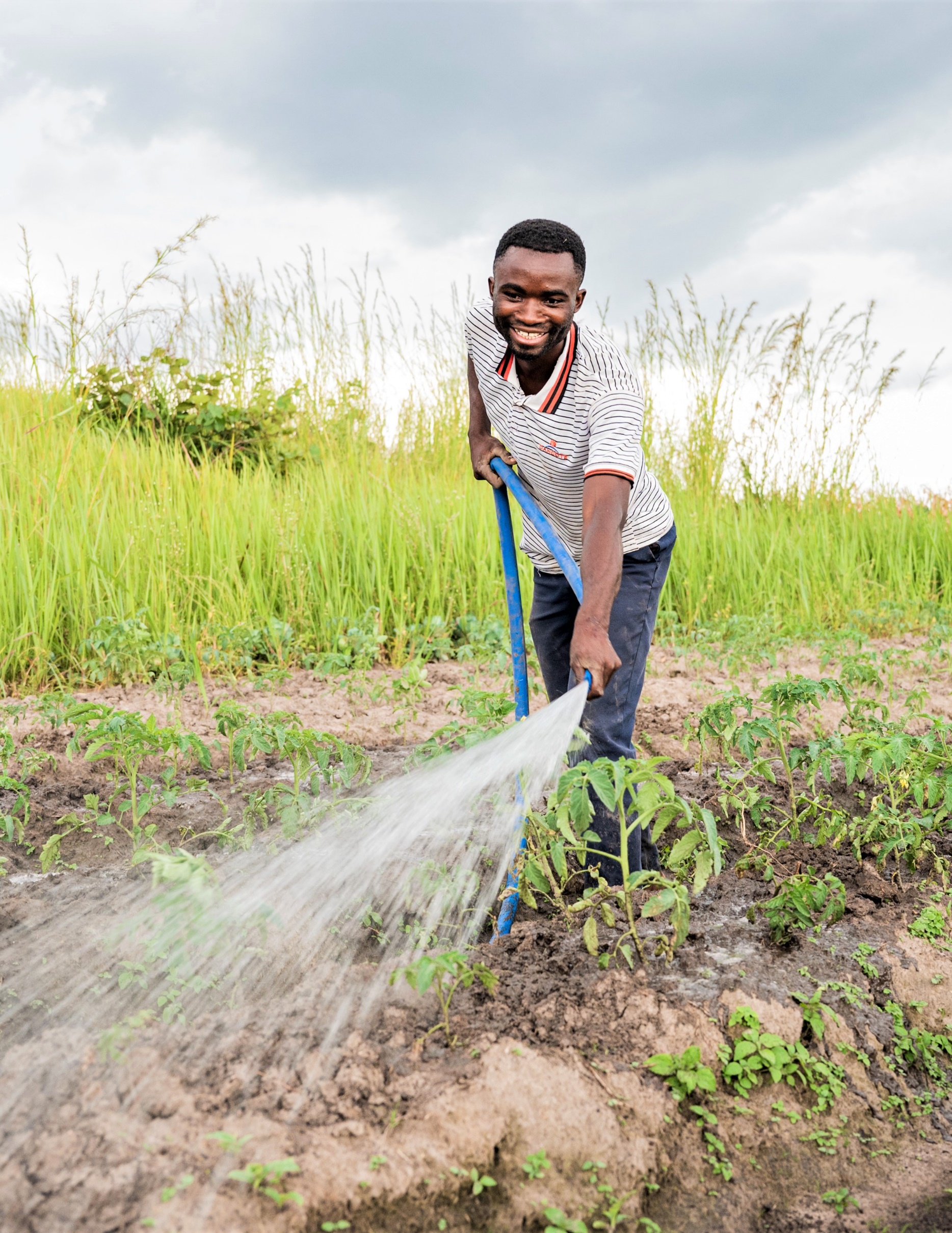 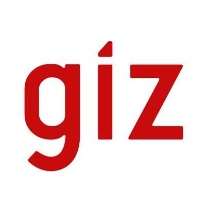 As a federally owned enterprise, GIZ supports the German Government in achieving its objectives in the field of international cooperation for sustainable development.Publication:Agents of Agricultural Change: Strengthening the Behaviour Change Skills of Agricultural Extension Staff and VolunteersVersion 1, June 2022Published by:Deutsche Gesellschaft für Internationale Zusammenarbeit (GIZ) GmbHFriedrich-Ebert-Allee 32 + 3653113 Bonn, GermanyT +49 228 44 60-0   |   F +49 228 44 60-17 66E info@giz.de   |   I www.giz.de/enGlobal Programme Food and Nutrition Security, Enhanced ResiliencePerson responsible for publication:Annette Roth, GIZ, annette.roth@giz.deAuthor:Petr Schmied, SBC and MEAL Consultant, petrschmied07@gmail.comEditor:Djihan SkinnerAcknowledgements:The author would like to thank all those who provided useful comments on the draft versions of this training module, in particular: Michael Potts, Abby Love, Adrita Bagchi, Frederik Oberthuer, Malumbo Machimu, Annette Roth, Julia Kirya, Jan Svitálek, Hamweene Mwiinga, Miriam Nyau, Thulason Mtonga, Justine Chanda, Richard Lilamono, Pearson Sakala, Frank Kunda, Flera Chimango, Joseph Maulana, Peter Philip Phiri, Morgan Chilenga, Kaustav Datta, Bhavana Nagar, Hemant Kumar, Hamunjo Dankwa, Catherine Miti, Boyd Siame and Patrick Chikomba. When preparing the training module, the author used a number of resources, all of which are acknowledged in the references section. Photo credits:Cover photo: Farmer in Kawambwa district irrigating his field; the photo was taken by Jason Mulikita; © GIZOn behalf of theGerman Federal Ministry for Economic Cooperation and Development (BMZ)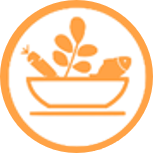 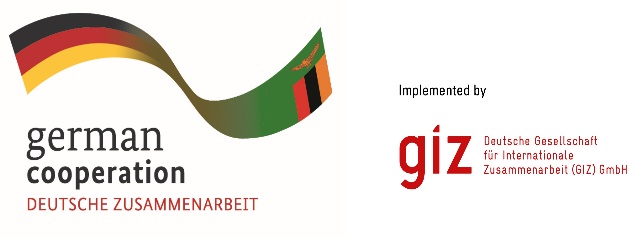 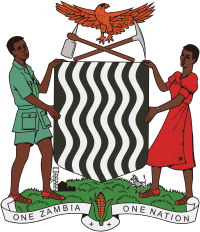 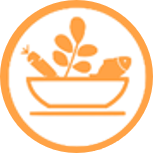 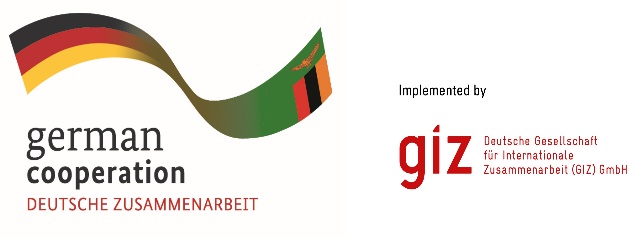 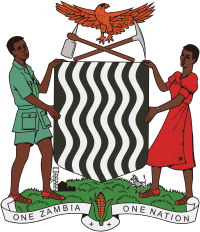 Key MessagesContents IntroductionThis training module was developed for staff of agricultural departments and non-governmental organisations who work on agricultural extension in low-income countries. Its intention is to enable them to strengthen the communication and facilitation skills of people who promote good agricultural practices, such as extension staff and volunteers. You might be wondering: Why should we work on their communication and facilitation skills? Is it not more important to improve their technical skills?In most contexts, the people responsible for promoting agricultural practices have good technical knowledge and skills. What is often lacking is their ability to promote agricultural practices in a way that motivates and enables farmers to test those practices, adapt them to their context and then use them in the long-term. Too many trainings, field demonstrations and other learning events are based on someone delivering a lecture. However, farmers are not likely to adopt an agricultural practice just because someone tells them to do so. Farmers, like other adults, are more likely to adopt an agricultural practice when they can discuss it with others, ask questions, listen to what others say, test it and experience its benefits. Using such an approach requires having very good facilitation and communication skills. This is exactly what this training module is about. It enables agricultural extension staff and volunteers to understand farmers’ situations, identify practices that are most relevant to the given context and promote these in an effective manner. It does not deal with other important aspects of agricultural support, such as technical knowledge or availability of inputs. Therefore, you should see the training as a complement to the other essential skills that extension workers need to have.The training focuses on strengthening 10 key skills that extension workers and volunteers need in order to promote agricultural practices effectively. The training sessions are ordered such that the skills the participants learn, build logically one upon the other.The training module was developed by GIZ’s FANSER project in Zambia. It was tested by over 30 trainers in Zambia, India and Malawi and adjusted based on their experience. Particular effort was made to tailor the training to its intended audience – agricultural extension staff and volunteers. While some will have completed a university degree, others might have had more limited formal education. Therefore, the guidance is relatively short, is practical, and uses simple language. At the same time, it takes advantage of the wealth of knowledge that many farmers and extension workers have. It uses the principles of adult learning and encourages experience sharing, discussion and practicing the promoted skills.The training is adjusted to low-resource contexts, so it requires minimum training supplies. On the other hand, it recognises an increasing use of smartphones in many countries and recommends their use during the training. The guidance is provided in a Word document, so that you can easily adjust it to your context.  The author hopes that you, as the trainer, as well as the participants, will enjoy taking part in the training. Please share your experience and tell us how we can make this guidance even better!Proposed ScheduleThis training can be delivered as a three-day learning event, following the schedule proposed below (7.5 hours per day, including breaks). Alternatively, to make it easier for the participants to digest everything they learn, it can be divided into three one-day sessions implemented over three weeks. Required MaterialsBelow you can find a list of what needs to be prepared for the training: a large training room allowing participants to sit in groups of four, facing the front of the room this training guide printed for the trainer(s)two flipcharts padsat least one flipchart stand (or a board to which a flipchart can be attached)the handouts and flipcharts as listed at the beginning of each chapteradhesive tape to stick flipcharts on the wallbin for used flipchartsmarkers (at least one per table; ideally one per participant)notepad and pen for each participantone pair of scissors certificates for participants who complete the training (not mandatory)mobile phones or tablets capable of making video recordings (not mandatory – see session 2.7)fans to ensure that it is not too hot in the training roomrefreshments for breaks (consider providing lunch as well)Recommendations for OrganisersTo ensure that the training is effective, its organisers are encouraged to follow these tips:To ensure that each participant has enough time to practice what they learnt, it is recommended not having more than 20 participants per training. When selecting the trainers, prioritise those who have experience with using participatory training methods and are able to follow the guidance provided in this document.Delivering a 3-day training is not easy. Unless you have a highly experienced trainer, it is better to engage two trainers who can take turns in facilitating the different sessions. This way, each trainer needs to cover less content and can receive support when needed. While this guidance is prepared in English, it is possible that the training will be conducted in other languages. Therefore, allocate enough time for translating the handouts.If some participants are illiterate, adjust the training accordingly. For example, avoid using written tests, minimise the use of handouts and let literate and illiterate participants work together.   Trainings tend to be most effective when the trainees can immediately apply what they learnt. Therefore, do your best to schedule the training for a time when the training participants are going to work with farmers, such as before or during the main agricultural season. Many of us have participated in trainings we found interesting but not long after we forgot much of what we learnt. Therefore, you are encouraged to organise a follow-up workshop for the training participants. It will enable them to share their experience with using what they learnt and to discuss how to overcome any difficulties faced. Such a ‘refresher’ workshop can also address any skills that people have forgotten or need to practice further. It should be organised no more than three months after they have started using what they learnt in the original training.Tips for TrainersTake advantage of the following explanations and tips to make sure that your training flows smoothly:This document gives you detailed guidance on how to facilitate the entire training. To be able to use it well, you need to be familiar with it. Allocate at least three days for preparation – read the guidance, highlight key points, and think through the delivery of each session. Extra time is needed to arrange the training room, prepare flipchart content, handouts, etc.The stated duration of each session was tested and is feasible as long as you manage the time available well. For example, by:paying attention to the time available for each session and its different sectionskeeping each session focused on the key learning points avoiding lengthy discussions when using group work, asking each group to appoint a time keeper asking participants to arrive at the training venue at least 15 minutes in advance, to increase the chances that the training can start punctually asking the participants to return from breaks 5 minutes before the next session starts Remember what your role is: You are not someone who is expected to teach the participants everything this training covers. Your task is to bring out the existing knowledge and skills that the different participants already have (so that everyone can learn from them) and to complement these with whatever is missing. To facilitate better learning, ensure that at each table there are 1-2 more experienced participants who can support the less experienced ones. Furthermore, ensure that participants join different groups for different exercises (i.e. they should not always be with the same people).  A few notes about using this training guide:The guidance divides the training into multiple sessions (from 1.1 to 3.7). Each session is divided into several sections (topics, activities, etc.). The start of each section is indicated by wider spacing before the text and by the first word being HIGHLIGHTED. The time indicating how long the given section should take is given before most of the highlighted words. The times are approximate and are meant to help you stick to schedule. At the beginning of each session, the objective is given. Do not read it out to the participants – it is just for your information.When participants are asked a question, the guide instructs you to “reflect on what they say”. Depending on the context, it can mean: showing appreciation for good responses, highlighting an important point, asking others for their thoughts on an answer you think is incorrect, etc. All instances when you need to distribute a document or use a new flipchart are highlighted in this way.  dDAY 11.1 WelcomeObjective: Participants get familiar with each other and understand how they can benefit from the training and what they can expect to learn.Time Required: 60 minutesMaterials to Prepare:training schedule (one per participant)pre-test (only if you decide to use it; see annex 4.1)flipchart #1 with a parking sign “P” (for the ‘parking lot’ function)flipchart #2 with the heading ‘What Can We Do to Make This Training Great?’Guidance:(20 min) GREET the participants. Thank them for coming to the training. Introduce yourself.Ask the participants to find one person in the room that they do not know well and to sit together. Explain that their task is to introduce themselves to the ‘new colleague’ by sharing: their namewhat they have in common why they work on agricultural extension – what their work should achieveAsk all participants to introduce their new ‘colleague’ to the others, referring to the three points listed above. (2 min) EXPLAIN that as we heard during the introductions, many agricultural extension workers and volunteers do this job because they want to help farmers (amongst other reasons). At the same time, farmers sometimes do not adopt the good agricultural practices that extension workers or more progressive farmers promote. As a result, they do not experience the benefits that these practices can bring (e.g. a bigger harvest, better nutrition, increased income, etc.).Explain the training objective: “This training was designed to help you gain the knowledge and skills that you need to be effective in promoting agricultural practices. If you apply them, more farmers will adopt effective agricultural practices. As a result, your work will bring them more benefits. It will also likely bring you more satisfaction.” (2 min) EXPLAIN that you are well aware that the participants have experience with helping farmers use good agricultural practices. Encourage them to share what they know throughout the training – their experience, tips on what is (not) working, etc. Say: “During this training as well as when working with farmers, all of us are learners and teachers at the same time. There is a lot we can learn from each other during this training, so let’s take advantage of it.”(5 min) SAY: “Let’s now have a look at what knowledge and skills we will learn in the next three days.” Introduce the training schedule. Explain some of the key knowledge / skills that the participants can gain from this training. Ask whether anyone has any questions regarding the schedule. (15 min, not mandatory) TELL the participants that you want to understand their existing knowledge about the topics the training covers. Explain that you would like to do so in two ways:first, by asking them to complete a brief pre-testsecond, by asking them to indicate in a table how experienced they feel with the skills this training promotes Distribute the pre-test that also includes the table for indicating people’s experience. Explain how to fill out the pre-test (tick the correct answers; only one answer is correct) and how to indicate their own experience in the table (indicate with an X how experienced you feel). Go around to check whether any participants need help with understanding how to use the pre-test or the table. (1 min) SHOW the “parking lot” flipchart (#1). Explain that whenever the participants have a question that cannot be addressed immediately, you will write it on the flipchart. The questions that are “parked” on the flipchart can then be addressed when there is more time, e.g. at the end of the day or towards the end of the training. (10 min) ASK participants: “Who has participated in a training that you really liked?” and “Who has participated in a training that was not good?” Reflect on how many good as well as bad experiences participants have had. Explain that you can all use this experience to make this training enjoyable and useful. To do so, ask the participants to tell you the main DOs and DON’Ts that both you (the trainer) and they should follow. Encourage the participants to reflect on what they (did not) like in any previous trainings. Record the key points on flipchart #2 (ensure that not using phones during the training is included).(5 min) ASK: “What would you like to ask about before we move on?”1.2 How Adults Learn the BestObjective: Participants understand how adults learn the best and how they can use such insights in the agricultural extension work they are doing.Time Required: 50 minutesMaterials to Prepare:flipchart #1 with the heading ‘What Helps Adults to Learn?’flipchart #2 with the following points: Motivation to learnBuilding on people’s existing knowledge and experienceActive participation and engagementPracticing what people learntSafe learning environment3 flipcharts (all #3) with the heading ‘How to Use Principles of Adult Learning’Guidance:(15 min) INTRODUCE the session: “Agricultural extension is a lot about learning, not only about farmers learning from you but also about you learning from the unique knowledge and experience that farmers have. It is about creating a mutual learning partnership where together you come up with the best solutions to the agricultural issues the farmers are experiencing.” Explain that since learning is such an important part of agricultural extension, it is worth looking into what helps adults to learn and what, on the other hand, hinders learning. Ask: “The way children are taught at many schools is to listen to what a teacher says and answer his/her questions. In your opinion, how effective would it be if we teach adult farmers in the same way?”Reflect on participants’ answers. Explain that the way adults learn best is different from the ways we might know from school.Ask: “Let’s have a look at our own experience. Please take 5 minutes to discuss with the person sitting next to you when you learn the best. What helps you the most to learn new things? Record the key points in your notepad.”Once the time is up, ask participants to share their experience. To make sure that the points are specific enough, encourage the participants to always say who is doing what, e.g. “I learn well when the trainer shows some examples” or “I learn best when I can practice what I learnt.” Record participants’ answers on flipchart #1 - ‘What Helps Adults to Learn’. Reflect on what participants said. Explain that the experience they just shared gives a good idea of what we should do if we want farmers to learn well.  (10 min) EXPLAIN that many people have studied how adults learn the best. They managed to identify several principles that help adults learn. Show these on flipchart #2 and explain them:Motivation to learn: Farmers need to be motivated to learn. This happens when they see that the learning content can help them address what they want and need – i.e. they feel that they can benefit from the learning process. This can be achieved by getting a good understanding of what they want to learn the most, using examples from real life situations and teaching farmers practical things they can apply soon after the learning event. Building on people’s existing knowledge and experience: By asking farmers about what they already know, we are harnessing the unique knowledge and experience they have. We are also showing that we value what they know and intend to draw from it. This makes them feel more respected. Active participation and engagement: Most adults do not want to sit and listen to someone talking for a long period of time. They want to share their opinions, ask questions about what interests them, put into practice the things they have learnt, work on finding solutions to issues they are facing and do other activities where they can actively participate. Practicing what was learnt: People learn the best by doing, less by hearing or seeing. Practicing helps them understand how things should be done. It also makes it easier for them to remember. And it makes people feel that they are capable of doing what they just learnt, which is a good motivator. That is why it is important that new knowledge or skills are promoted at a time when people can (and should) use them. Safe learning environment: It is important that we manage to create an environment in which people feel safe expressing their opinions and experience. This can be done by treating people with respect, encouraging them to speak, showing appreciation for the things they do well, saying that it is okay if they make a mistake, avoiding criticism, and other supportive actions.Ask: “Which of the points I just explained would you like me to clarify?”(20 min) EXPLAIN that the participants will now have a look at how the principles of adult learning can be applied in their work.Divide participants into groups of 6-7 each. Ask them to brainstorm as a group what they are already doing or could start doing in their agricultural extension work in order to follow each of these principles. Each group should record their suggestions on their own flipchart (#3). Allocate 10 minutes for group work.Ask the groups to stick their flipcharts on a wall so that everyone can see them. Ask the first group to present. Reflect on what they say. The remaining groups should present only those points that were not mentioned by the previous group(s). If any of the following points were not mentioned, explain them to the participants:See yourself as a facilitator, not as a teacher. A good facilitator works with what people already know and do instead of just “educating” them. Before you prepare a learning event, first talk to some of the participants about what they want to learn the most. You must understand and then address their needs. When you start to tell farmers something, explain how it relates to their situations (e.g. by using an example) and how it can help them. Before talking about a topic, ask about farmers’ experience with it / opinions about it. Encourage discussion at all times. As much as possible, instead of just talking about something, demonstrate it to farmers.Whenever possible, let people practice the promoted skills. In some cultures, during learning events where both women and men participate, women are uncomfortable asking questions or sharing their opinions in front of men. Enabling them to discuss things in a group of women only and then asking questions / sharing opinions as a group can help.Acknowledge any good points that farmers make and avoid criticising them for ‘incorrect’ responses. Emphasise: “The more you use such good practices, the more likely it is that your work will be effective and appreciated by farmers.”(5 min) ASK: “What questions or comments do you have regarding how adults learn?”BREAK (20 MIN)1.3 Barriers and Enablers to ChangeObjective: Participants learn:the main reasons why some farmers do and others do not follow the promoted practicesthe role they play in helping farmers practice effective agricultural practicesTime Required: 60 minutesMaterials to Prepare:flipchart #1 with text: 1) Which practice did you try to adopt?2) Why didn’t you succeed? (the ‘barrier’)3) What would help you succeed? (the ‘enabler’)flipchart #2 with the heading ‘Barriers’ and flipchart #3 with the heading ‘Enablers’flipchart #4 with text: The best thing you can do is to:    1) Understand:farmers’ aspirations agricultural issues they experiencewhich agricultural practices can address thembarriers / enablers to the practices2) Help them reduce the barriers and strengthen the enablers.Guidance:(5 min) INTRODUCE this session: “During this session, we will look into 1) why some farmers do or do not follow good agricultural practices and 2) what your role is in increasing the adoption rate.”Clarify that during this training you will frequently talk about “promoting agricultural practices”. This involves not only practices suggested by agricultural extension workers but also practices suggested by more progressive farmers. Often, it is a combination – an agricultural practice is selected through discussions between the extension workers and farmers (and through testing in the field). Explain that you will be using two terms that everyone should understand well:“Barriers” are the factors that prevent farmers from following an agricultural practice, such as limited resources (e.g. labour, money, materials), lacking skills or low confidence in the effectiveness of an agricultural practice. “Enablers” are the factors that motivate and help farmers to follow an agricultural practice, such as belief that a practice brings certain benefits or having support from an extension worker. Say: “But before we start talking about supporting other people in adopting new practices, let’s first look at our personal experiences with adopting new practices.”(10 min) TELL the participants that you have a task for them. Show flipchart #1 and explain the instructions:Think of something you wanted to start doing in your life but you did not succeed. It can be an agricultural practice or anything else that you wanted to do (give participants time to think).Think about why you did not succeed in following the practice – what was holding you back, what was the main ‘barrier to change’? If you want, you can write the reason in your notepad.Now think about what would have helped you the most to adopt the practice – what would be the main ‘enabler’ to change? Again, you can write the answer in your notepad.To ensure that participants understand the task well, give them a real example from your own life. For example: “I wanted to save money regularly, but I had competing needs which made it difficult to do so. It would have helped me if I had been better able to prioritise what to spend my money on.”Give the participants a few minutes to think of their own examples. Then, ask them to present these (at least a third of them should present). When participants finish presenting, ask how many of them did not follow the practice because they had not heard about its benefits. Most likely, all participants were aware of the benefits. Explain that, in the same way, when famers do not adopt a practice, it is usually not because they are unaware of its promoted benefits – i.e. lacking awareness is not the main barrier to change. There are often other reasons. (20 min) ASK: “In your experience, what are the main reasons why some farmers do not adopt the agricultural practices that people like you promote?”Record answers on flipchart #2 under the heading ‘Barriers’. If someone provides an answer that is too general, such as, “Because farmers are lazy”, consider probing further, such as: “Okay, being lazy means that they do not want to do it. But why? What could be the main reason?”Summarize the recorded ‘barriers’. If any of the following are missing, add them to the list and explain them:farmers lack the resources needed to use the practices – it can be material (e.g. money, seeds) but also non-material, such as limited labour or lack of time; women often have less access to resources than do menlacking knowledge or skills on how to use the agricultural practice (or a lack of confidence in using the skills they have)(related to the point above) – farmers learnt how to use the agricultural practice but they then forgot farmers think that it is too difficult to follow the agricultural practicefarmers think that something negative might happen as a result of using the agricultural practice (e.g. replacing chemical fertilisers with organic ones will result in a smaller harvest)farmers think that they have more pressing priorities / other needsfarmers are reluctant to take risks (e.g. to use different types of seeds)someone within the household disagrees with adopting the agricultural practice – e.g. you train women to grow nutrient-rich crops but the husband disagrees with growing such cropshabits / customs – farmers say “Our families have been doing this for generations and they were fine, so why should we do something differently?”farmers do not believe that the practice is effective – e.g. that vaccines protect chickensfarmers think that they are not vulnerable to the issue that the practice prevents – e.g. thinking that it is unlikely that their cassava could be affected by a disease that cause the leaves to wilt Summarize: “As we can see, lacking knowledge is just one of the many ‘barriers’ to change. There are many other reasons why farmers sometimes do not use the agricultural practices that we promote.”Important: Explain that sometimes the issue is not that farmers experience barriers but that the promoted practice is not relevant to their context and to what they actually need. In such a case, it is the promoted practice that needs to be changed (i.e. it is not about addressing barriers). (15 min) EXPLAIN: “There are many ‘barriers’ but there are also many things that motivate and help farmers adopt agricultural practices. We call them ‘enablers’.” Ask participants to discuss examples of such ‘enablers’ with the people sitting at their table. Allocate 5 minutes. After 5 minutes, ask participants for examples of ‘enablers’. Record answers on flipchart #3 with the heading ‘Enablers’. If any of the following are missing, add them to the list and explain them:farmers can see or ideally experience the benefits of using the agricultural practicefarmers do not see any major disadvantage or risks related to using the practiceit is not too difficult to use the agricultural practice (e.g. farmers have the skills, labour, etc.) farmers know that other farmers are using the agricultural practice and are satisfied with itextension workers use a “household approach”, engaging both women and men and in so doing, reduce the risk that one of them is not supportive of using the agricultural practice Post the flipcharts with listed barriers and enablers on a wall and keep them there throughout the training. (5 min) CONCLUDE by saying that as the participants can see, there are many things that prevent farmers from using the promoted practices (the ‘barriers’) and many things that help farmers to use the practices (the ‘enablers’). In such situations, it is important that extension workers understand what their role is. Show flipchart #4 and explain that their main tasks are to:understand:what farmers’ agricultural aspirations are (e.g. commercial vs. largely subsistence farming)what agricultural issues they face in achieving these aspirationswhich agricultural practices could address these issues (including any need for adapting the practices to the local context)what barriers and enablers to adopting these practices some farmers experience; and thenhelp farmers reduce the barriers and strengthen the enablers to adopting these practicesExplain that later in the day you will discuss how to understand farmers’ needs as well as the barriers and enablers they experience. (5 min) ASK: “What would you like to ask about or comment on before we move on?”LUNCH BREAK (60 MIN)1.4 How to Facilitate Change of Agricultural PracticesObjective: Participants understand the benefits of using discussion and negotiation-based approaches to change and/or understand the main steps involved, as well as skills they need to apply those steps well.Time Required: 70 minutesMaterials to Prepare:handout ‘Different Ways of Promoting Agricultural Practices’ (see annex 4.2)flipchart #1 with the heading ‘Advantages of Approaches Based on Discussion’ handout ‘Role Play – Negotiated Change’ (see annex 4.3)agree with two volunteers to act out the role play described in the handout ‘Role Play – Negotiated Change’ (ensure that they read and prepare for it in advance)one set of cards from handout ‘Illustrated Steps in the Process of Negotiated Change’ per group of participants (see annex 4.4)handout ‘Steps in the Process of Negotiated Change’ (see annex 4.5)handout ‘Ten Key Skills We Need’ (see annex 4.6)Guidance:(15 min) INTRODUCE the session by saying: “In this session, we will talk about how we can promote agricultural practices in an effective manner.”Distribute the handout “Different Ways of Promoting Agricultural Practices” and ask the participants to read it (if some participants have difficulties reading, explain it instead). Once they have read it, ask them: “Which approach will be more effective? Why do you think so?”Discuss the answers and record the key reasons for why the second approach is likely to be more effective and why the participants should use it (record these on flipchart #1 under ‘Advantages of Approaches Based on Discussion’). If any of the following points were not mentioned, explain them:It helps us understand farmers’ needs.It helps us establish a relationship with the farmers. It is more likely that we and the farmers will come up with the best possible solution together, as we are using our combined knowledge, experience, perceptions and aspirations. Farmers tend to learn better from the experience of other farmers who live in the same area. We show interest in what the farmers think and do, which can make them feel respected and more open to any suggestions that we might make. (10 min) EXPLAIN that in agricultural extension work there are different approaches using discussions. The one you would like to explain is called ‘Negotiated Change’. It is based on using eight steps. Say: “Two volunteers will now do a role play where this approach is used. Your task is to listen to the role play carefully and try to identify what the eight steps are. If you like, you can write them down.”Ask the two volunteers to act out the role play provided in the handout “Role Play – Negotiated Change”. After the role play, ask participants to tell you what the different parts of the dialogue were, including: “What happened first? Who did what? Then what happened?” Whenever they mention one of the steps, highlight it. (10 min) EXPLAIN that the participants will now play a quick game to understand what the eight steps used by the Negotiated Change approach are. Distribute the eight cut out cards to each table from the handout ‘Illustrated Steps in the Process of Negotiated Change’. Explain that each card represents one step in the process. Ask the participants to put these steps in the correct order – as demonstrated in the role play.Once participants are done, distribute a copy of the handout ‘Steps in the Process of Negotiated Change’ to each participant. Ask them 1) read the text first and then 2) with their group members compare the order they have with that in the handout. Ask participants for questions and clarify any misunderstandings. (20 min) EXPLAIN that the participants will now practice using the Negotiated Change approach in a role play. Ask them to divide into pairs and agree on who will act as an extension worker and who will act as a farmer. The ‘extension worker’ should take a few minutes to prepare for meeting the ‘farmer’; the ‘farmer’ should decide what agricultural issue s/he experiences (and should be addressed during the role play). During the role play, the ‘extension worker’ can use the provided handout summarizing the eight recommended steps. Go around and observe the role plays. When participants finish the exercise, discuss their experience and opinions on using the approach:“How did the exercise go? What went well and what was difficult?”“What do you think about using the Negotiated Change approach?”(5 min) EXPLAIN that a key aspect to promoting agricultural practices is the need for longer-term support to using and, whenever needed, adapting the agricultural practice. Many practices should not be adopted “as they are” but tested and adapted to the farmer’s context. The extension worker can support the process of testing and adapting (often repeatedly) the agricultural practice until it works well in the local context (or is replaced by another, more suitable practice). Ask participants whether anyone would like to share their experience with supporting farmers in testing and adapting agricultural practices. Reflect on what they share.  Emphasise that follow-up support is one of the most important parts of the Negotiated Change approach and that we must give it the attention it deserves. (5 min) EXPLAIN that if we want to use the approach effectively, there are 10 key skills that we need to have and be able to use well. Distribute the handout listing the skills and introduce them to the participants:understanding farmers’ needs and which practices can address these needs respecting farmers and ensuring that they respect usidentifying and promoting so called ‘small doable actions’using the right types of questions listening well to what farmers sayfacilitating a discussion among farmersverifying whether farmers understand what was sharedgiving a good talkdoing an effective farm visit; andconducting field demonstrationsExplain that people who have and use such skills are more successful in promoting agricultural practices. Therefore, the rest of the training will be dedicated to helping the participants gain these skills.(5 min) ASK: “What questions do you have regarding what we discussed during this session?”1.5 Understanding Farmers’ NeedsObjective: Participants learn how to understand farmers’ needs relating to agricultural advice. They also know why it is important to use such an understanding when supporting farmers. Time Required: 50 minutesMaterials to Prepare:flipchart #4 from session 1.3flipchart #1 with the following text: Questions to understand enablers and barriers:What do you think about using [specify the practice]?What would make it difficult to [specify the practice]?What could make it easier to [specify the practice]? What do you think would happen if you [specify the practice]? To what extent do you think that [specify the practice] can help with [specify the agronomic issue]?handout ‘Selecting Agricultural Practices’ (see annex 4.7)Guidance:(10 min) INTRODUCE the session by saying that in the morning we learnt that one of the best things that the participants can do is to make sure they understand farmers’ needs well. During this session, we will discuss this topic in greater detail. Say that in the session before the lunch break we learnt that there are four key things that we need to understand well. Ask: “Can anyone recall them?” (ensure that flipchart #4 is not visible). Respond to what the participants say. Show flipchart #4 and summarize the four key things we need to understand as: What are the farmers’ aspirations?What agricultural issues do farmers face in achieving these aspirations?Which agricultural practices could address these issues? (including any need for adapting the practices to the local context)What do the farmers see as the main barriers and enablers to adopting these practices?Ask: “In your opinion, what happens when people like you do not manage to understand these needs well?” Reflect on what the participants say. If any of the following points was not mentioned, explain it to them:the advice we provide might not be useful, because it is different from what farmers needfarmers might be less motivated to listen to us, because they feel that we do not understand them or are wasting their timefarmers might be less motivated to join the next meetingfarmers will not share what they learnt with their family members and peersPoint to flipchart #4 and explain that having a discussion with farmers and observing their farming practices are the best ways to understand their farming-related aspirations and the issues that they face in achieving these aspirations. (15 min) EXPLAIN that once we know what issue farmers experience, we need to understand which practices could help them address the issue. Show handout ‘Selecting Agricultural Practices’ and say that it describes how we can gain such an understanding. Ask the participants to read it and explain that you will then discuss it together (if some participants have difficulties reading, explain its content instead). Once the participants have read the handout, discuss what they think about the steps it recommends. Emphasise that the choice of which agricultural practices will be recommended should be made based on a discussion with farmers, where the farmers and the extension together agree on what the best solution could be. If needed, the extension worker can then support farmers in using the agreed solution.(5 min) EXPLAIN that in the previous session, we agreed that the use of discussion can help us understand what farmers see as the main barriers and enablers to adopting the promoted agricultural practices. There are several questions that we should use when having a discussion on this topic. Point to flipchart #1 and explain the recommended questions, using examples of agronomic practices. Mention that later during the training the participants will practice using the questions. (5 min) CONCLUDE: “Understanding 1) farmers’ aspirations; 2) which agricultural issues prevent them from achieving these aspirations; 3) which agricultural practices can help them address the issues; and 4) what is preventing them from using these practices, is the basic knowledge that each of us needs to have. The better we understand farmers’ needs, the more we can help them.” Ask: “What would you like to ask about or comment on before we move on?” Respond to what the participants say. (10 min) EXPLAIN that the word ‘farmers’ is very broad and it encompasses different types of people who might have different needs. Let me give you a few examples. Ask: “Who cultivates crops and raises animals – is it the men or the women?” Most likely, the participants will correctly say that both women and men do farming work. Then, ask: “Do you think that women and men see their farming-related needs in the same way or that they might have different needs?” Reflect on what the participants say. Explain that there are some farming-related needs that both women and men have. At the same time, some of the needs of women and men are different. This is because:they are doing different types of work – e.g. women do the sowing, men do the ploughingthey might have different interests – e.g. men might be interested primarily in cash crops whereas women might also be interested in growing nutritious crops for household consumption Emphasise that this means that the participants cannot assume that women and men have the same aspirations and the same needs. If they want to do agricultural extension work well, they must talk separately to women and to men about what their aspirations and needs are. Explain that similar differences might exist between poorer and better-off farmers – their needs will not be the same. The participants need to understand the differences and adjust their work accordingly. Emphasise that understanding the needs of different farmers is one of the best things the participants can do. It enables them to provide the support that farmers appreciate and that in turn helps them improve their farming, livelihoods and nutrition, which is what we want the most. (5 min) ASK: “What would you like to ask about or comment on?”BREAK (20 MIN)1.6 Respecting and Being RespectedObjective: Participants are motivated and capable of communicating in a respectful manner. They also know what they can do to make it more likely that farmers respect them.Time Required: 45 minutesMaterials to Prepare:flipchart #1 with the heading ‘How Can We Show Respect?’ flipchart #2 with the following questions:  Why is it that some farmers sometimes do not respect extension workers / volunteers? What can extension workers / volunteers do to make it more likely that farmers respect them?  Guidance:(15 min) INTRODUCE this session by explaining that it focuses on how to show respect to farmers and how to increase the likelihood that farmers respect us. Start with reflecting on the participants’ personal experience. Ask them: “How do you feel when you sense that someone does not respect you? What do you think about the person?” Reflect on the participants’ answers – highlight the importance of showing respect to the farmers we work with.Ask the participants: “What can you do to show respect to the farmers you work with?” Reflect on their suggestions and record the answers on flipchart #1. If any of the following points were not mentioned, explain them to the participants:being on timeasking farmers about their opinions and listening to them carefullytrying to understand, appreciate and use what farmers already know and dolearning what farmers need the most and responding to these needsbeing polite and patientgiving attention to the opinions, questions and needs of different types of farmers (women and men, older and younger, poorer and better-off) – encouraging and showing appreciation for their participationrespecting cultural norms (e.g. giving elders the respect they traditionally have in the society) acknowledging when you do not have an answer (and saying that you will find the required information if possible, and then fulfilling the promise) being clear about what support you can and cannot provide and avoiding any false promisesAsk the participants: “What happens when we show respect to farmers in these ways? How does it influence our work?” Discuss their answers and explain that when farmers feel respected, they are more comfortable with sharing their ideas and learning new things. This makes our work more effective.(5 min) ASK: “Are there any forms of showing respect that could actually hinder learning?” If not mentioned by the participants, explain that some forms of respect can actually hinder learning. For example, farmers might disagree with something we or someone else said or did, but out of respect for that person, they do not say anything. As a result, an important learning opportunity is missed. Ask: “What can we do to avoid this from happening?” Reflect on what the participants say. Emphasise the importance of encouraging farmers to tell us what they actually think and showing appreciation when they do so. (20 min) EXPLAIN that the topic of respect is not just about the participants respecting farmers but also about farmers respecting them. If farmers do not respect them much, they might not be open to their advice. Therefore, we will now look into the topic of farmers respecting or not respecting extension workers. Ask some of the participants to swap places with participants sitting at other tables, so that the composition of the groups change. Show and explain the two questions written on flipchart #2. Ask half of the tables to discuss their answers to the first question and the remaining ones to discuss their answers to the second question. When the time is up, ask a group to present its answers to the first question. The remaining groups should add any missing points. Then ask a group to present their answers to the second question. The remaining groups should add any missing points. Reflect on what the participants say. If any of the following points relating to the second question (on how to be respected) weren’t mentioned, explain them to the participants:Agricultural extension workers / volunteers should treat farmers respectfully, using the ‘good practices’ that were discussed today – if they respect farmers, it is more likely that farmers will respect them.They should acknowledge that when it comes to some topics, there will be some farmers who are more experienced than they are. They should show appreciation for and use the experience of these farmers. When an agricultural extension worker / volunteer does not know something or is not sure, s/he should be honest about it. It is not their role to know everything. They can find the lacking knowledge (from other farmers / colleagues / Internet, etc.) and then discuss it with farmers. If s/he has good knowledge and skills but is not respected due to gender or age, s/he can focus on working with farmers who do appreciate her/his support (with the assumption that others will gradually also show more respect). Agricultural extension workers / volunteers should act as role models in terms of their farming and in how they behave, as both of these influence how respected they are by farmers.(5 min) TO CONCLUDE, ask participants whether there are any points from what was discussed that resonated with them and they would like to use in their work. Thank people who share their ‘plans’.Ask participants whether they have any questions or comments. 1.7 Wrap-Up(15 min) WRAP UP the day by asking the participants to share with others what main learning points they are taking away with them from the day (first give them some time to think about it). Reflect on what they say, highlighting any important points. If there are any points in the parking lot, address (some of) them.Explain the programme for the next day and encourage everyone to be on time. Tell the participants that you want to make sure that the rest of the training is as useful as possible for them. Therefore, you would like them to share their suggestions on what could be improved and how. Ask them to use a page from their notepad to give their feedback on the training day (it can be anonymous) and show them where to put it as they leave the training room.  DAY 22.1 Review of First DayObjective: Remind participants of the key lessons from the previous day and prepare them for learning new things.Time Required: 40 minutesMaterials to Prepare:document ‘List of Review Questions’ (see annex 4.8)flipchart #1 with the heading ‘How to Provide Feedback’, including the following instructions:How did it go? I liked  …What if …? or How about …?Thank you. Guidance:(2 min) WELCOME participants. Tell them that today they will be learning new things but also practicing what they learnt yesterday. Explain the agenda for today.(25 min) EXPLAIN that the participants will play a simple game that will energise them for new learning and will also remind them of what they learnt so that they can build on it today.Ask participants to stand in a large circle.Explain that during the game the participants will be passing a “clap” round the circle. Each person can clap once and pass the clap in the same direction or clap twice and change the direction of the clap. Their task is to pass the clap as quickly as possible. When someone gets it wrong (e.g. claps when s/he was not supposed to or if s/he forgot to clap), that person will be asked a question from the document ‘List of Review Questions’ (Day 1). If s/he does not know the answer, they should ask others for advice. If s/he provides an incorrect answer, they should ask others for their opinion on a correct answer. The game then continues until all questions are completed. If the participants do not make many mistakes, encourage them to clap faster. At the end of the game, when participants return to their seats, explain that such simple exercises make a learning event more enjoyable for people. It also allows the trainer to check to what extent people understand what was shared with them. (5 min) ASK participants what they would like to clarify regarding the topics you covered yesterday. Together with the participants, clarify whatever is not clear.  (5 min) EXPLAIN that today the participants will practice a lot of what they have learnt. A part of it is observing other participants and then providing them with constructive feedback. Explain that telling people how well they have done their work can be sensitive. Therefore, it is important that we are able to do it well. Show flipchart #1 and explain that providing good feedback involves the following four steps:Ask the person whom you observed what s/he thinks about how well s/he did during the activity, e.g. using the question “How did it go?” Such a step makes the person reflect on her/his performance, allowing her to point out possible weaknesses (instead of you telling them). Say what you liked about her/his performance, starting by saying “I liked that …”.Only then should you focus on any weaknesses that you observed. To make sure that they are presented sensitively and to help the person improve, you should present the weaknesses as positive suggestions of what the person can improve and how. Start by saying “What if you …” or “How about …”. Hearing such suggestions for improvement can give the person receiving feedback clear advice on how to improve her/his performance.  The person receiving the feedback should just respond with a polite thanks.Explain that in the upcoming session participants will practice giving feedback. Stick the flipchart on the wall so that participants can refer to it in the following sessions. (3 min) ASK for questions. 2.2 Identifying and Promoting Small Doable ActionsObjective: Participants know how to break down the task of adopting an agricultural practice into ‘small doable actions’ that 1) farmers find feasible to implement and that 2) bring them closer to trying (and later perhaps also adopting) the promoted practice.Time Required: 25 minutesMaterials to Prepare:flipchart ‘Barriers’ from session 1.3flipcharts with the following situations written on them (one point per flipchart):flipchart #1: Farmers are afraid of using a new variety of maize seed, as they are not sure whether it will result in a good harvest. flipchart #2: Women say that they would like to grow the promoted orange-fleshed sweet potatoes but their husbands are not keen on it. flipchart #3: Farmers think that mulching is too time consuming and is not worth the effort.  Guidance:(10 min) INTRODUCE the session by saying that as you discussed in the morning, there are many things that prevent farmers from practicing the promoted agricultural practices. Point to flipchart ‘Barriers’ and remind people of some of the main barriers. Explain that if farmers feel that it is too difficult to follow an agricultural practice, it is much less likely that they will adopt it. Explain: “In such a situation, your first task is to understand why they feel that it is difficult. Once you understand this you can break the seemingly difficult task of adopting an agricultural practice into smaller steps that farmers find manageable and that bring them closer to adopting the practice. Such steps are sometimes called ‘small doable actions’. Explain the following examples:As another example, ask the participants to recall the role play from session 1.4, where an extension worker promoted vaccinating chickens. Ask: “What small doable actions did the extension worker promote to help the lady vaccinate her chickens?” If participants cannot recall, remind them that the small doable actions were 1) asking her to talk to her neighbour about purchasing vaccines together (thus saving money) and 2) comparing the costs vs. benefits of using vaccines (to tackle the perception that they are expensive). (15 min) EXPLAIN that to help the participants understand this topic well, they will do a quick exercise:explain the first situation written on flipchart #1 and ask participants to discuss it in pairs and make notes on what small doable action they would propose usingcontinue this way with the remaining situations described on flipcharts #2 and #3then ask whether any pair would like to share one of their small doable actionsask other groups to provide feedback (provide your feedback as well if needed)Summarize by saying that the ‘small doable actions’ are small steps that help address some of the barriers that prevent farmers from following the promoted agricultural practice. By reducing the barriers, they bring farmers closer to adopting the given practice. Remind participants that the steps must be doable from the farmers’ (i.e. not our) point of view. Ask: “What do you think about using small doable actions?”“What would you like me to clarify?”2.3 Using the Right QuestionsObjective: Participants understand the advantages of asking open-ended questions and are able to use them.Time Required: 50 minutesMaterials to Prepare:handout ‘Different Ways of Asking a Question’ (see annex 4.9)flipchart #1 with the following examples of closed-ended questions:Is your maize growing well?Do you like the idea? Will you start using intercropping? Do you understand what I just explained?flipchart #2 with the heading ‘Practicing Open-Ended Questions’ and the following instructions:select an agricultural practicedivide into roles: 1 farmer, 2-3 agri ext. workers, 2-3 observersrole play: use at least 8 open-ended questions to understand barriers and enablersprovide feedbackflipchart ‘How to Provide Feedback’ from session 2.1Guidance:(10 min) INTRODUCE: “Yesterday we agreed that if we want to be effective in our work, we need to understand what prevents farmers from using the agricultural practices that can address their needs. This means that we need to ask them about these practices.”Explain: “Asking questions might seem easy but I would like to show you how some types of questions can give us much better information than others.”Distribute handout ‘Different Ways of Asking a Question’. Ask participants to read it individually and try to identify the difference between the questions in dialogue A and dialogue B. Alternatively, if participants have difficulties reading, you can role play the dialogues with one of the participants. Ask: “What is the main difference they see between the questions in dialogues A and B?” Listen to a few responses. If not covered by participants, add:the questions in dialogues A are so called “closed-ended questions” (starting with ‘Do you…’ or ‘Are you…’) where the ‘typical’ answer is usually only ‘yes’ or ‘no’; furthermore, such questions often lead the respondent into giving a certain answer (so called ‘leading questions’)the questions in dialogues B are primarily so called “open-ended questions” (starting with ‘What …’, ‘How …’) that usually result in receiving a more detailed answer Ask: “Which type of questions will give you a better understanding of farmers’ experiences and opinions?” Once someone answers, ask them why they think so. Reflect on what s/he says and explain why open-ended questions are better at understanding farmers’ perceptions. (5 min) EXPLAIN that as it is important that the participants are able to use open-ended questions, they will practice their use now.  Show flipchart #1 with examples of closed-ended questions, read them and ask for volunteers to change them to open-ended questions. If someone does not provide a correct answer, ask others how they would ask the question. Provide your own feedback as needed.(30 min) BY this point, the participants should understand how to create a good open-ended question. Therefore, explain that now they will practice using open-ended questions through role plays. Divide participants into groups of 6-7 participants each. Then point to flipchart #2 ‘Practicing Open-Ended Questions’ and explain the following instructions:ask the participants to select an agricultural practice they commonly promoteask them to split into the following roles: one participant acting as a ‘farmer’, 2-3 participants acting as ‘agricultural extension workers’ and the remaining participants acting as ‘observers’once they have their roles, explain the tasks and ask whether any clarifications are needed:the task of the ‘farmer’ is to think of reasons why s/he does not follow the selected agricultural practice (s/he should not share these reasons with anyone before the role play starts) the task of the ‘agricultural extension workers’ is to use as many open-ended questions as possible in order to understand why the ‘farmer’ does not follow the selected agricultural practice (i.e. the barriers) and what would help her/him to start following it (i.e. the enablers)the task of the ‘observers’ is to monitor whether the ‘agricultural extension workers’ use open-ended questions whenever they can help; if not, they should make a note of itonce the role play is over, the ‘observers’ and the ‘farmer’ will provide feedback focusing on the extent to which the ‘extension workers’ used open-ended questions (not on anything else), using the method they learnt in the morning (point to the flipchart that explains how to give feedback)once the first round of role plays is over, ask participants to change roles so that everyone can act at least once as an ‘agricultural extension worker’in total 20 minutes is available for this exerciseGo around the groups and observe the role plays and especially the provided feedback. Once the 20 minutes is over, ask the participants how the role plays went and what they think of using open-ended questions. Reflect on what they say. Encourage participants to keep using open-ended questions whenever they need to understand what farmers think and how they feel about a given agricultural practice. (5 min) ASK: “Is there anything you would like to comment on or ask about?”BREAK (20 MIN)2.4 Listening ActivelyObjective: Participants understand the importance of active listening and know what techniques they can use when listening and responding to what farmers have said.Time Required: 35 minutesMaterials to Prepare:flipchart #1 with the following question: How do farmers feel when they sense that you have not listened to them properly?flipchart #2 with the following question: What do you think you must do in order to listen properly?Guidance:(15 min) WHEN starting the session, DO NOT say that it focuses on people’s listening skills. Instead, tell participants that they will now do a quick speaking exercise and explain the following steps: Ask people to divide into groups of four and decide on roles – one person will be the ‘speaker’, the others will be ‘listeners’. Ask the ‘speaker’ to tell the ‘listeners’ what s/he cares about in life (what is really important for her/him). The talk should last 3 minutes. Give the ‘speakers’ a few minutes to prepare their talk and then start timing the 3 minutes. Once the time is up, randomly select one ‘listener’ in each group and ask them to repeat as accurately as possible the main ideas / information that the ‘speaker’ shared. Then, ask everyone to come back together and ask the ‘speakers’:Which of the ideas that are important to you did the listener repeat well?Which of the ideas that are important to you did the listener not repeat correctly? It is likely that some ‘speakers’ will say that the ‘listener’ did not manage to accurately capture what they shared. In such a case, facilitate a discussion using the following questions:“Why do you think the listener did not manage to accurately capture what you said?”“What are other reasons for why people sometimes do not listen well?”Conclude the exercise by saying that as we could see, listening carefully is not easy. It requires paying attention to what the person is saying and trying to understand it. At the same time, active listening is important for the work that we are doing.(15 min) Point to flipchart #1 and ask the participants: “How do farmers feel when they sense that you have not listened to them properly?” Reflect on what the participants say. If any of the following points were not mentioned, explain them:they might feel that the person does not understand themthey might feel that the person is not interested in what they are saying they might be frustratedthey might not feel respected they might be less willing to share any additional informationPoint to flipchart #2 and ask the participants: “Let’s now have a look at how we can listen properly. In your opinion, what should we do to listen properly?” pay attention to what the other person is sayingavoid doing other things or thinking about other things avoid thinking so much about your response that you do not know what the other person is sayingExplain that it is important not only that we listen actively but also that the person who is talking knows that we are listening. Ask: “How can we show that we are listening to what a person is saying?”making eye contact and nodding the head (if culturally appropriate – not always the case)assuming an open posture (i.e. positioning the body with the torso leaning towards the speaker)giving brief verbal responses (“uh huh”, “yes”, “hmm”)Ask: “What can we do when we are not sure whether we understood correctly?”we can ask clarifying questions, such as: “What did you mean by …?”we can also restate in our own words what the speaker said, using statements such as: “what I hear you saying is…,” or “so if I understand you correctly...” – this method can also encourage the speaker to go into greater detail(5 min) CONCLUDE: “The main benefit of listening actively is not only that we can better understand what people say but we can also show them that we are able to see things from their point of view. On the other hand, if we want to make sure that people are listening to us, one of the best ways is to use the good practices promoted during this training, such as responding to what farmers actually need, showing them respect, facilitating good discussion or speaking well. Ask: “What would you like to comment on or ask about?”2.5 Facilitating a DiscussionObjective: Participants understand how to facilitate a discussion effectively.Time Required: 100 minutesMaterials to Prepare:flipchart #1 with the heading DO, flipchart #2 with the heading DON’Tflipchart #3 with the following instructions: 1 facilitator (volunteer); others act as farmersact out a 10 min role play using a provided scenariofarmers provide feedback using the 4 stepsscenario: Some farmers vaccinate their chickens against Newcastle disease but most farmers do not. You want to understand what the main ‘barriers’ and ‘enablers’ are.(note: feel free to change the situation so that it is more relevant to the local context)flipchart ‘Questions to Understand Enablers and Barriers’ from session 1.5flipchart ‘How to Provide Feedback’ from session 2.1Guidance:(5 min) INTRODUCE this session by explaining that it focuses on learning how to facilitate a good discussion with a group of farmers. Ask: “Yesterday we talked about the advantages of using discussion when we promote agricultural practices. Can someone recall what these advantages are?” Reflect on what the participants say. If any of the following points were not mentioned, explain them:As we learnt yesterday, adults do not want just to be told what to do. They want to share their opinion and talk about it with other people. A discussion gives them the opportunity. Farmers tend to have a wealth of practical experience which they can share during discussion.The person who is facilitating a discussion on a topic does not need to know everything about the topic, as other people can also share their knowledge. The role of the facilitator is more about asking the right questions, which can take some of the pressure off her/him. It helps the person facilitating the discussion understand how the participants think about the given topic, which in turn helps with identifying different enablers and barriers. Discussions are often more engaging, so people tend to pay more attention. People may be more likely to accept what comes out of a discussion than what we tell them. On many occasions, peers’ experience and opinions rate much higher in farmers’ minds than advice provided by an extension worker. (5 min) EXPLAIN that there is often a misunderstanding about what a discussion is. Many so-called discussions are not really discussions, but rather occasions when someone gives a talk and then asks or answers questions. A good discussion should be a process of talking about something where:the person facilitating the discussion does not dominate the processevery participant feels free to share her / his views, irrespective of who they are (e.g. woman / man)anyone may ask or answer questionsthere is a clear purpose to the discussion (e.g. to clarify a topic or exchange ideas)(30 min) SAY: “Discussion is often a very effective method for understanding a given issue, to explore what farmers think about possible solutions and for agreeing with them on trying one or more solutions. That is why it is important that you are able to facilitate a discussion. We will now do an exercise that will give you some practical tips on how to do it well.”Divide people into two groups and then give the following instructions:“Imagine that each of you is supposed to facilitate a group discussion on producing nutritious vegetables with a group of female and male farmers. The task of the first group is to brainstorm what you SHOULD be doing to facilitate the discussion well. The task of the second group is to brainstorm what you SHOULD NOT be doing. Write the main DOs / DON’Ts on a flipchart. You have 15 minutes.”Ask: “What would you like me to clarify before you start?” Answer any questions and then give flipchart #1 to one group and flipchart #2 to the second group.Go around the groups and observe their work. If you see that they have misunderstood the task, provide clarifications. If you see that they are talking about a different topic or are spending too much time on discussing a certain point, encourage them to focus on brainstorming additional tips.  After 15 minutes, ask each group to present their main tips. Reflect on what they say and ask the other group members whether they would include any additional tips. If any of the following tips were not provided by the participants, explain them. Attach the two flipcharts to the wall, so that everyone can see the DOs and DON’Ts. They will be useful in session 3.4 Practicing Facilitating Change. LUNCH BREAK (60 MIN)Second part of session 2.5 Facilitating a Discussion:(25 min) EXPLAIN that some of DOs and DON’Ts listed before the lunch break are easy to list but harder to practice. Therefore, the remaining part of this session will focus on talking about them in greater detail and then practicing their use. Explain that the first good practice in helping you facilitate good discussion is to clarify the objective of the discussion. When promoting agricultural practices, discussion is most useful when it focuses on:better understanding an agricultural issue that farmers face; and gaining agreement on which practices could help with addressing the given issue (including whether these practices need to be adapted somehow to the local context);agreeing on how farmers can address the barriers to following these practices; Explain that these points are a part of the eight steps of Negotiated Change that the participants should use when promoting agricultural practices (see session 1.4). Encourage participants to be alert to them when using discussion. Explain that the next topic you would like to talk about is how to encourage discussion. Ask: “Imagine that you have started a discussion but the farmers are not responding much. What can you do to encourage discussion?” Reflect on what the participants say. Unless it already came up earlier, explain that sometimes the participants just need someone to get the conversation started. Once a few farmers start talking, it often motivates others to say what they think. Discussion can be encouraged in the following ways:Using different types of open-ended questions, such as:“What is your opinion about …?”“What do others think?”“What is your experience with …?”“Why do you think so?”“Can you say more about that?”You can present two conflicting statements related to the discussed topic and ask them which one they agree with more. For example: “Some people think that … Other people say that … Which opinion do you agree with more?” Once farmers have expressed their preference, ask them to explain why. This simple exercise can stimulate further discussion. When farmers do not respond, it might be because they have not understood the question, so they are not sure what they should say. Consider rephrasing your question to ask it differently.Farmers might also need to collect their thoughts first. Give them some time to reflect individually. Explain that the next topic you would like to talk about is how to engage everyone. Some people don’t speak much because they are shy or because they just want to listen to what others say. For others it is for cultural reasons. For example, women might feel reluctant to express their opinion in front of men, especially when they have a different opinion. Similarly, young farmers might be reluctant to disagree publicly with the opinions of older farmers. Ask: “How can you ensure that everyone is engaged in a discussion, even women and people who are young or shy? What can you do?” Reflect on what the participants say. If any of the following points weren’t mentioned, explain them:Setting the ground rules for the discussion – saying that people can say whatever comes to their mind. They do not need to worry whether their opinion is right or wrong. Organising learning events, such as trainings, in informal settings (e.g. in a community) rather than in an official training venue where some participants might feel more inhibited. Encouraging less-vocal people to speak, e.g. by saying: “It would be great to hear what people who haven’t said anything yet think. Can you please tell us your opinion?” Avoid picking specific people, it might make them feel uncomfortable. Allowing people to discuss the topic in smaller groups with people that they feel comfortable with (e.g. groups of women or groups of young farmers) and then let a representative of each group present what they discussed. An alternative is to discuss the topic in pairs. Have people reflect on their own opinions quietly first. Some participants need a moment to collect their thoughts in order to feel comfortable sharing with others. Explain that the next topic you would like to talk about is how to deal with people who dominate the discussion. Ask: “What can you do when there are one or more people dominating the discussion so that there isn’t much opportunity for other participants to contribute?” Reflect on what the participants say. If any of the following points weren’t raised, explain them:show appreciation for what the person dominating the discussion said, then turn to the other people and ask them a question like, “And what do you think?” or “What is your experience?”encourage the other participants to participate more, using the tips provided earlierdivide people into smaller groups (as explained earlier)Explain that the next topic you would like to talk about is what to do when people go off topic. Ask: “What can you do when people start talking about something that does not relate to the objective of the discussion?” Reflect on the answers. If any of the following points were not mentioned, explain them: Directing people back to the main objective of the discussion, e.g. by saying: “What you are saying is important. Today we are focusing on a different topic, which is [specify the objective]. Let’s now return to this topic.” Asking participants to take a step back and summarize what has been discussed regarding the main objective. Then proceeding with the discussion (that relates to the objective).(30 min) SAY: “Let’s now put everything that we just learnt into practice. We will practice facilitating a discussion using role play.”Divide participants into groups of 6-7 people each. Point to flipchart #3 and explain the following instructions: Each group will need one volunteer who is willing to act as a facilitator. The facilitator should use the key DOs discussed during the session for facilitating discussion. The remaining participants will act as farmers (encourage them to act as farmers usually do, without making it too easy or too difficult for the facilitator). Each group will be working on this situation – point to flipchart #3 again and explain the instructions.Take 5 minutes to prepare for your role play, then start the discussion. The discussion should last about 10 minutes. Once you finish, the farmers will give feedback to the facilitator on how well s/he guided the discussion, using the method introduced today (point to flipchart with guidance on providing feedback). The feedback should focus primarily on the good practices explained in this lesson. Ask: “Is there anything I should clarify?”Observe the role plays. If you notice the participants going off track, help them to again focus on the given task. When all groups have finished the task, ask the participants to come back together and discuss their experience using the following questions:“How did it go? What went well? What was difficult?”“Next time, how can you manage the things that were difficult?”Reflect on what the participants say. When needed, provide required advice. (5 min) ASK: “What would you like to ask about or comment on before we conclude this topic?”Explain that tomorrow, the participants will have another opportunity to practice facilitating a discussion.2.6 Verifying Farmers’ UnderstandingObjective: Participants know how to verify whether farmers understand what was shared with them. Time Required: 20 minutesMaterials to Prepare:flipchart #1 with the heading ‘How to Verify Farmers’ Understanding’Guidance:(5 min) INTRODUCE this session by explaining that for the rest of the afternoon the participants will learn how to communicate with farmers in a way that is clear and attractive. At the same time, explain that communicating well is not enough – we also need to know how to check how well farmers have understood what was shared with them. Ask: “How many of you have experienced a situation where you were saying something to a group of farmers and you later realised that some of them had not fully understood what you told them?” (most likely, they’ve all had this sort of experience)Say: “It often happens that some farmers do not fully understand what we have explained to them. Why do you think they don’t understand?” Reflect on what the participants say. Acknowledge that while it is possible that farmers did not listen to us properly, it is equally possible that the “mistake” was on our side. Perhaps we did not speak clearly or what we said was not very useful to the farmers. Explain: “Whenever we – or someone else, such as other farmers – share something important with farmers, it is important that we verify how well they have understood it. Otherwise, we might assume that everything is clear even when it was not correctly understood.”(10 min) SAY: “Let’s now discuss how we can verify whether farmers understood what we or other farmers shared with them. Imagine that you talked to farmers about something and you want to know whether they have understood you correctly. How can you do it?” Reflect on what the participants say and record the best suggestions on flipchart #1. If any of the following points were not mentioned, write them on the flipchart and explain them to the participants: asking farmers to summarize what you told them, as you want to know whether you explained it clearly – “Could someone summarize what I said?”asking farmers for their opinion – “What do you think about what I just said?”giving farmers the opportunity to practice immediately what they learnt and observing themasking farmers to tell you what was not clear – “What would you like me to clarify?” Ask: “Do you think that the question ‘Do you understand me?’ is a good question or not?” Reflect on what participants say. If needed, explain that the participants should not use such a question because:farmers might not be willing to admit that they did not understand youfarmers might think that they understood you when in fact they did not understand you correctlyImportant: Explain that it is equally important that we verify whether we understood farmers correctly. This can be done by summarizing what they said (e.g. “If I understood you correctly, you mean that …”) and asking them whether you understood it correctly. (5 min) ASK: “What questions or comments do you have regarding this topic?” Respond to any questions and explain that in the following session the participants will practice using this skill. BREAK (20 MIN)2.7 Giving a TalkObjective: Participants understand how to give a short talk about an agricultural practice in a way that farmers find interesting and motivating.Time Required: 70 minutesMaterials to Prepare:flipchart #1 with heading ‘How to Give a Great Talk’handout ‘Tips for Giving a Talk’ (see annex 4.10)flipchart #2 with the following instructions:give a 2 min talk about any agricultural topicspeaker verifies participants’ understandingothers provide feedbackflipchart ‘How to Provide Feedback’ from session 2.1five tablets or smartphones capable of recording video (recommended but not mandatory; if used, identify participants who are able and willing to record and then play the videos)Guidance:(20 min) INTRODUCE this session by explaining that it focuses on something that the participants have lots of experience with – giving a talk about an agricultural practice.Ask: Who amongst you has experienced a person giving a really good talk, on any topic? Can you please raise your hand?” Reflect on how many participants had a positive experience. Ask: “Who amongst you has experienced someone who talked quite badly? Can you please raise your hand?”  Say: “As we can see, you have lots of both positive and negative experiences with people giving a talk. And this is something that I would like to build on during this session.”Say that you have a quick task for the participants. Explain the following instructions: “Individually, think about what a person should be doing in order to give a really great talk. Write down the key points in your notepad.” Once the participants have recorded the ‘good practices’ they experienced, ask them to share them with others. Record the key ‘good practices’ on flipchart #1 – ‘How to Give a Great Talk’.Distribute handout ‘Tips for Giving a Talk’ and ask the participants to read it and try to identify whether it includes any ‘good practices’ that were not mentioned yet. If so, record them on the flipchart. (45 min) EXPLAIN that while it is relatively easy to make such a list of ‘good practices’, it is much more difficult to make sure that we use them, even when we are aware of them. Therefore, the remaining part of this session will focus on practicing these skills.Divide the participants into groups of 3 (if possible, put people together who do not know each other well as giving a talk in front of them is likely to be a more useful learning experience). Point to flipchart #2 and explain the following instructions:each group member will have the task of giving a 2-minute talk about any agricultural topic (another group member will monitor the time)the presenter should do his/her best to follow the ‘good practices’ that we just discussed (point to flipchart #1)the remaining participants will observe the extent to which these ‘good practices’ are usedonce the talk is finished:the speaker will verify how well people have understood what s/he said (using the practices recommended in session 2.6) the remaining participants will provide feedback using the method we learnt today (point to the flipchart explaining how to give feedback and summarize the four steps)this will be repeated until everyone has given a talkask whether anything should be clarifiedASK participants to begin the exercise. They should start by deciding individually which topic they will talk about and reminding themselves of the ‘good practices’ written on the flipchart. Assuming that there are 3 members in each group and each member needs up to 10 minutes to give a talk, verify understanding, watch the video (if used) and receive feedback, the entire exercise should take about 35 minutes. Go around the groups, observe the talks and especially the provided feedback. Once everyone has finished the task, ask them whether anyone would like to give a talk in front of all the participants. As it is a more challenging task, it can be a useful learning opportunity. Others should then provide their feedback. Once everyone has given at least one talk, ask the participants to sit together again. Ask them about their experience: “What went well? What was difficult?”(5 min) ASK: “Is there anything you would like to comment on or ask about?”Encourage participants to keep all these good practices in mind when preparing and giving a talk. 2.8 Wrap-Up(10 min) WRAP up the day by summarizing the main topics you covered today. Ask the participants to discuss in pairs (with the person sitting next to them) which of the things from today they would like to start using or use more in their work. Give them five minutes and then ask whether someone would like to share what they recorded (make it voluntary). Show appreciation for everyone who wants to start using what s/he learnt today. If there are any points in the parking lot, address (some of) them. Explain the programme for the following day and ask everyone to be on time.DAY 33.1 Review of Second DayObjective: Remind participants of the key lessons from the previous day and energise them for learning new things.Time Required: 30 minutesMaterials to Prepare:document ‘List of Review Questions’ (see annex 4.8)flipchart for recording scores of each tableprizes for quiz game, e.g. biscuits or fruit (optional)Guidance:(25 min) WELCOME participants. Tell them that today they will learn new things but also practice what they learnt yesterday. Explain that the participants will have a little competition to remind them of what they learnt yesterday so that they can build on it today.Ensure that all tables have a similar number of participants. Then explain the following rules of the game:“I will ask 10 questions one by one.If anyone from your table knows the answer to the question I ask, s/he should raise their hand and respond to it. If the answer is fully correct, your table will get one point. If it is only partially correct, you will get zero. If it is incorrect, you will get minus one point.This means that you should raise your hand only if you believe that your answer is correct.The aim of the game is for your table to get as many points as possible.”Ask whether anyone would like clarification. Start asking the questions included in annex 4.8 ‘List of Review Questions’. If any of the answers is only partially correct or is fully incorrect, ask the question again (participants from any table can respond). Record the points scored on a flipchart. The game continues until you have asked all the questions.Once the game is over, calculate the points scored by each table. Announce the winner and praise everyone’s effort. If you prepared any prizes for the winners, hand them out now. (5 min) ASK participants what they would like to clarify regarding the topics that were covered yesterday. Together with the participants, clarify whatever is not clear.  3.2 Visiting a FarmObjective: Strengthen the participants’ understanding of what ‘good practices’ they should use when visiting a farmer at her/his farm (or home).Time Required: 30 minutesMaterials to Prepare:flipchart #1 with the heading ‘Tips for Effective Farm Visits’Guidance:(3 min) INTRODUCE this session by explaining that it is about something that the participants know very well: visiting farmers’ fields and supporting them in using effective agricultural practices. Explain that during this session you would like to take advantage of the participants’ experiences with conducting farm visits in order to come up with a list of ‘best tips’ that they can use whenever they visit a farm (or a farmer’s home). Explain that visits to farmers’ farms have many advantages, such as:being able to see the farmer’s farm and to understand what s/he manages well and what challenges s/he facesbeing able to discuss ‘on the ground’ how different agronomic practices could be adapted to their contextproviding support that is fully tailored to the farmer’s knowledge, skills and situation – something that is not always possible during group trainingsshowing the farmer that you are interested in her/his farming, which helps with creating a good relationship and building trustbeing able to also engage other household members – this is important especially when they have influence over whether the farmer does or does not adopt the agricultural practice(15 min) SAY: “As we can see, conducting farm visits is essential to fully understand a farmer’s context and to jointly figure out ways to address any issues they face. But the question is: How should you conduct farm visits so that they are effective? What tips do you have?”Record the main tips on flipchart #1. If needed, probe for more tips by using open-ended questions, such as:“What other tips do you have?”“What else can make a farm or home visit effective?”“Which other ‘good practices’ help you when you conduct farm visits?”Reflect on what the participants say. If any of the following tips were not mentioned, explain them and record them on the flipchart:make sure that you come at a time that is convenient for the farmer – e.g. during some parts of the day women are busy with household chores and might be less available (consider calling the farmer in advance, if possible) be clear about the purpose of the visit – e.g. to follow-up on an agreement made during a previous meeting or to discuss how to address a difficulty the farmer facesarrange the visit when the farmer is actually using the practice in the field, as this is when issues are best seen and discussed (often several neighbours will appear and contribute to the discussion)behave in a friendly manner (e.g. chat informally) – it helps with creating a good relationship  present the visit as a ‘support’, not as a ‘control’ of what the farmer is doingpraise the positive practices the farmer is usingfocus on what the farmer wants and needs, not on what you want to sharebuild on the knowledge, skills and experience they haveuse the 8 steps of the Negotiated Change approach, especially:before you start giving any advice, use open-ended questions to understand a farmer’s situation listen carefully and then respond to what s/he saysagree with the farmer on one or more actions that s/he will takeand a very important step: agree on a follow-up (e.g. a visit or any other support)(7 min) EXPLAIN that now you will give the participants a small task. Explain the following instructions:read through the ‘good practices’ included in the flipchartindividually, think about which of the practices you would like to start using or would like to use more frequentlyrecord these practices in your notepads, so that it is easier for you to rememberyou can later share with us which practices you noted downWhen the participants have completed the task, ask whether anyone would like to present which good practices s/he would like to start using or use more frequently (i.e. those they recorded in the notepads). Thank the participants for sharing. (5 min) ASK: “What would you like to ask about or comment on before we finish this session?” 3.3 Conducting Field DemonstrationsObjective: Strengthen the participants’ understanding of what ‘good practices’ they should use when conducting field demonstrations.Time Required: 50 minutesMaterials to Prepare:flipchart #1 with the heading ‘Before Field Demonstration’flipchart #2 with the heading ‘During Field Demonstration’flipchart #3 with the heading ‘After Field Demonstration’Guidance:(10 min) INTRODUCE this session by saying that it focuses on the last of the 10 skills promoted by this training, which is conducting field demonstrations. Say that you are aware that the participants have experience with demonstrating agricultural practices to farmers. Therefore, this session will aim to bring together the various ‘good practices’ that different participants use, so that everyone can learn from them. Explain that when people talk about doing field demonstrations, they often imagine official demonstration plots that are established with the support of a government or non-governmental organisation. But demonstrations can also be done by agreeing with some farmers on trialling an agricultural practice / technology / product in a small part of their field (while supporting them with the required inputs, if needed). Ask: “What do you see as the main advantages of doing field demonstrations? Please think of what we discussed when we talked about how adults learn the best.” Reflect on what the participants say. If any of the following advantages were not mentioned, explain them: farmers learn more from seeing and practicing how things are done than from hearing about itwhen demonstrating the results of a given practice / technology / input, farmers are more likely to believe in its benefits because they have seen itfarmers can test how well the practice works on their land and whether any adaptations are neededdemonstrations allow farmers to try a new idea without taking any risks (e.g. loss of harvest)Explain also that demonstrations are an effective activity only if they address one or more of the key barriers to adopting the given practice / technology, such as lacking knowledge or perception that it is not effective.(30 min) EXPLAIN that some extension workers sometimes use a demonstration to simply present what they know, rather than to allow farmers to practice and discuss it themselves. That is a missed opportunity because as we all know, practicing and discussing things are one of the best ways in which farmers learn. Say: “Therefore we will now discuss how to conduct field demonstrations in the most effective manner.” Divide the participants into 3 groups and give the following instructions: The task of the first group is to provide tips on what needs to be done before a field demonstration – what needs be arranged, planned, etc. The task of the second group is to provide tips on what should be done during the actual field demonstration and how, so that it is effective. The third group should provide tips on what needs to be done after a field demonstration. Distribute the three flipcharts and explain that 15 minutes is available for the task. Once the time is up, ask each group to present their best tips. Reflect on what the participants say. If any of the following tips didn’t come up, explain them and add them to the flipchart:BeforeDiscuss with the farmers which practice should be demonstrated – the practice must be one which addresses their needs. At the same time, the demonstration should be used only if it addresses one or more barriers to using the practice (e.g. lacking skills), otherwise it is not worth doing.  Agree with farmers on where to conduct the demonstration (ideally at the farm of a respected farmer). The place should be representative of fields in the area and be large enough for the results to be trusted. The field should allow for comparing the existing versus the tested practice.Decide on which farmers to invite and then invite them. Plan how the actual demonstration will be conducted – how much space is needed, what inputs are required, what steps will be taken, what information will be provided, which barriers to using the practice the demonstration will address and, importantly, how you will engage the farmers. Prepare a checklist reminding you of the steps you should take and things you should explain. Arrange the required inputs (e.g. from a private supplier) or the Department of Agriculture.  DuringClarify the purpose of the demonstration. Discuss with the farmers how it relates to their needs.Keep the demonstration as simple as possible. Demonstrate all steps slowly and clearly. Ensure that everyone can see what is being demonstrated (ideally from the same angle as you). If there are many farmers, demonstrate the practice in smaller groups. Engage farmers in practicing what is being demonstrated – e.g. by giving tasks. Observe them and provide feedback (this also allows you to see whether they understood you well). Facilitate discussion about the demonstrated practice (using the good practices from session 2.5).Agree with farmers on how any progress and results will be monitored. Agree on a follow-up meeting.After A one-off demonstration is unlikely to bring the desired change, as farmers want to see the results. Therefore, organise follow-up meetings where any progress will be discussed. Document any results so that you can compare them over time. Once the results of the demonstrated agricultural practice are visible, discuss them with participants, including any need to adapt the practice. Agree on who amongst the farmers would like to trial the demonstrated practice in their own fields and discuss what follow-up support they need. Make sure to provide it. (10 min) ASK the participants to read through the ‘best tips’ included in the flipchart and to think which of the tips they would like to start using or use more frequently. Ask them to record these tips in a notepad. When the participants have completed the task, ask whether anyone would like to present the tips that they want to start using or use more frequently. Show appreciation for what the participants present. Ask: “What would you like to ask about or comment on before we finish this session?” BREAK (20 MIN)3.4 Practicing Facilitating ChangeObjective: Participants increase their ability to apply what they learnt during the training by conducing role plays and receiving feedback from other participants. Time Required: 2.5 hours (plus a 60-minute lunch break taken after the first 90 minutes)Materials to Prepare:flipchart #1 with the following instructions: choose role play, divide roles (incl. timekeeper)act out the role play (5-10 min)verify understandingprovide feedbackrepeat until everyone acted at least onceensure that the following flipcharts are hanging visibly on the wall:flipchart with heading ‘Questions to Understand Enablers and Barriers’ from session 1.5flipchart with heading ‘How to Provide Feedback’ from session 2.1two flipcharts with DOs and DON’Ts for facilitating discussions from session 2.5flipchart with heading ‘How to Give a Great Talk’ from session 2.7flipchart with heading ‘Tips for Effective Farm Visits’ from session 3.2handout ‘Scenarios for Practicing Facilitating Change’ (see annex 4.11)tablets or smartphones capable of recording a video (recommended but not mandatory)Guidance:(90 min) INTRODUCE this session by explaining that you would like the participants to have more opportunities to practice the skills they have learnt. Therefore, the following two and half hours will be dedicated to doing role plays. Explain that the session will be divided into two parts – one before and the other after lunch.  Divide participants into groups of about 4 people each. Point to flipchart #1 and explain the following instructions: each group will be given the following three scenarios:a situation where a participant needs to give a talka situation where a participant needs to facilitate a discussiona situation where a participant visits a farmer on her/his farmthese scenarios are explained in detail in a handout that you will give to the participants a bit laterfor each scenario, the group members will agree on who will play which role; the available roles are: 1) farmers; 2) agricultural extension workers; and 3) their supervisorseach role play should be 5-10 minutes long (one group member should be a timekeeper)after each role play, the extension workers will verify people’s understandingthe supervisors will then provide feedback using the method they learnt yesterdaycontinue the role plays until every group member has acted at least once as an extension worker encourage participants to take advantage of all the tips they came up with during the previous sessions – point to the flipcharts hanging on the wallProvide the handouts with scenarios. Ask participants to read it. Once everyone has read the handout, ask: “What would you like me to clarify?” and provide clarifications.Before the groups start their role plays, consider whether it would benefit each group to select one person to facilitate the activity, to make sure that the group sticks to the tasks and does not waste time. Move between the groups, observing whether they have understood the task correctly and are following the instructions. If needed, provide any required support. Keep all groups informed about how much time they have left (80 minutes is available for the exercise). LUNCH BREAK (60 MIN)Second part of session 3.4 Practicing Facilitating Change: (15 min) ONCE people come back from lunch, discuss their experience of the role plays, using the following questions:“How did it go?”“What went well?”“What was difficult?”“Next time how can you manage the things that were difficult?”Reflect on what the participants say. If needed, provide advice or ask others what they would advise.(35 min) EXPLAIN that often we need to facilitate a discussion among a larger group of people, which is more demanding. Therefore, in the rest of this session, there will be an opportunity to practice facilitating a discussion among all the participants. Ask for two volunteers who would be interested in doing so. The task of each volunteer is to select any topic that is relevant to the participants’ life and then facilitate a 10-minute discussion about the topic. The participants then provide feedback, using the steps described on the flipchart ‘How to Provide Feedback’. Give the volunteers a few minutes to prepare and then start. (10 min) AT the end of the session, ask for questions and comments regarding the skills they practiced.3.5 Questions and AnswersObjective: To address any outstanding questions and help the participants understand any topics that were not clear enough during the training. Time Required: 20 minutesMaterials to Prepare:the ‘Parking Lot’ flipchart that was prepared before session 1.1 and used throughout the trainingGuidance:(10 min) EXPLAIN that over the past three days, the participants have had an opportunity to learn about many good practices that can make their agricultural extension work more effective. Summarize the key topics the participants learnt about. Explain that before the training comes to an end, you would like to make sure that any questions or any points that were not clear are addressed. Explain that first you would like to address the questions / topics that were ‘parked’ in the ‘parking lot’ (point to the ‘parking lot’ flipchart).Go through the questions included in the ‘parking lot’ flipchart which were not addressed in the previous sessions. You can address them by providing your own answers and/or asking participants how they would answer the given question. (10 min) ONCE you finish addressing the questions written in the ‘parking lot’, ask participants:“What other questions do you have?”“What else would you like me to clarify?”BREAK (20 MIN)3.6 Next StepsObjective: To help participants clarify for themselves how they will use what they have learnt in the agricultural extension work they are doing.Time Required: 35 minutesMaterials to Prepare:handout ‘How I Will Use What I Learnt’ (see annex 4.12)flipchart #1 with the heading ‘Required Support’Guidance:(25 min) SAY that you are glad that all the participants were able to join the training and that you hope that they enjoyed it and found it useful. Explain that what matters the most now is that the participants use what they learnt when working with farmers on testing and adopting agricultural practices. This session will therefore give the participants the opportunity to plan what from the knowledge and skills they have gained they will use in their work. Explain that to make their planning easier, you have prepared a simple planning form for them. Distribute the handout ‘How I Will Use What I Learnt’. Explain the content, clarifying that the faces included in the plan represent: What do the participants want to start doing or continue doing or do more of? (happy face) What do the participants want to completely stop doing or do less of? (unhappy face)Emphasise that everything should be related to the way they communicate / facilitate during their agricultural extension work. Allow 10 minutes for participants to prepare their plans.Once participants finish, ask: “Who would like to briefly share what your main plans are?” (Do not force anyone, let it be voluntary). Let several more participants share their plans. Show appreciation for all the plans that are likely to help participants promote agricultural practices in a more effective manner. (10 min) NEXT, ask participants whether they feel that they can manage to use all the new knowledge and skills on their own or whether they need any support. Make it clear that you are only asking about support relating to using the skills learnt during the training, not about general support for agricultural extension (e.g. seeds, tools, etc.). If they request support, clarify what exact support would help them the most. Discuss their answers and record the main suggestions on flipchart #1 - ‘Required Support’. If participants ask for too many types of support, prioritise which ones they consider to be the most helpful. If you know what from the requested support you (or anyone else) can provide, let the participants know. Do not make any false promises – if you know that certain support cannot be provided, explain why. If you are not sure whether certain support can be provided, inform participants that you will ask your colleagues and let them know later (and make sure that you really do so). 3.7 ConclusionsObjective: Understand how participants perceive the usefulness and other aspects of the training sessions and conclude the entire training.Time Required: 35 minutesMaterials to Prepare:table for assessing participants’ experience and markers (see chapter 1.1)post-test (only if you decide to use it, see annex 4.1)certificates (if using)feedback form (see annex 4.13)Guidance:(5 min) EXPLAIN that you and the participants have come to the end of the training. Thank them for everything they shared and encourage them to use what they learnt whenever they promote agricultural practices. This training module strongly recommends providing follow-up support to the participants. This is because it enables them to share their experience with using what they learnt and to discuss how to overcome any difficulties faced. The support can consist of, for example, a follow-up workshop, supervision during their field work, or facilitating a WhatsApp group that connects all the participants. If any such follow-up support is planned, let the participants know.(15 min, not mandatory) TELL the participants that you want to understand how useful the training was. Explain that you would like to do so in two ways:first, asking them to complete a brief post-testsecond, asking them to indicate in a table how comfortable they feel about the promoted skillsDistribute the post-test that also includes the table for indicating people’s experience. Explain how to fill out the post-test (tick the correct answer; only one answer is correct) and how to indicate their own experience in the table (“indicate with an X how experienced you are). Go around to check whether any participants need help with understanding how to use the post-test or the table. (10 min) DISTRIBUTE the Feedback Form and ask participants to provide their feedback on the entire training (if some participants cannot write or if it is culturally more appropriate, you can replace written feedback with spoken feedback). (5 min) IF any certificates are being given, hand them out to all participants who attended the entire training at this point. WISH the participants all the best in their agricultural extension work and conclude the training. ANNEXES4.1 Pre / Post TestDate: ………………………………..……                    Name: ……………………………………….- - - - - - - - - - - - - - - - - - - - - - - - - - - - - - - - - - - - - - - - - - - - - - - - - - - - - - - - - - - - - - - - - - - - For all questions, select one answer only. - - - - - - - - - - - - - - - - - - - - - - - - - - - - - - - - - - - - - - - - - - - - - - - - - - - - - - - - - - - - - - - - - - - - The correct answers are: 1c, 2a, 3b, 4a, 5b, 6c, 7b, 8d, 9c and 10a. DELETE THIS INFORMATION before printing the tests.What is most important when promoting agricultural practices?Educate farmers about the benefits of using the promoted practices and teach them how to use these practices. Give farmers the materials they need to follow the agricultural practices. Understand what issues farmers want to address, which agricultural practices could help them and why they do not follow these practices. What is the MAIN role of extension workers in promoting agricultural practices?Extension workers are primarily facilitators who work with farmers on finding the best solutions. Extension workers are primarily teachers who educate farmers about agricultural practices.Extension workers are primarily experts who should know and share all the solutions. Which is NOT a closed-ended question?You understood everything, right?What do you think about it?Are you satisfied with the training?Small doable actions are:Feasible steps that can bring farmers closer to adopting the promoted agricultural practice.Tasks relating to agricultural extension that can be completed in one day.Tasks that are assigned to farmers during an agricultural training. What is the Negotiated Change approach primarily about?Negotiating with farmers regarding for how long they will adopt an agricultural practice. Using discussion and negotiation to help farmers adopt the promoted agricultural practice. Educating farmers about why they should adopt an agricultural practice. How many steps are used by the Negotiated Change approach?Four. Six. Eight. Which of the following statements is correct? Agricultural extension is primarily about extension workers teaching farmers.  Agricultural extension is primarily about farmers learning from extension workers and extension workers learning from farmers. Agricultural extension is primarily about helping farmers access seeds, fertilisers and other inputs. How can you understand farmers’ needs?Through observing their practices. Through discussing their situation with them. Through asking them what they would like to learn about.All of the above. What should you do when one person dominates a discussion? Ask her / him to stop talking. Ignore the person. Encourage other people to talk more. What is the best way of verifying whether farmers understood what you said?Ask them to summarize what you said. Ask them: “Do you understand me?”Give them a written test. - - - - - - - - - - - - - - - - - - - - - - - - - - - - - - - - - - - - - - - - - - - - - - - - - - - - - - - - - - - - - - - - - - - - - - Use “X” to indicate how comfortable you feel regarding the topics listed in the table below.4.2 Different Ways of Promoting Agricultural PracticesImagine the following scenario: An agricultural extension worker comes to farmers to discuss their difficulties with producing vegetables. The farmers mention that pests and disease regularly affect their vegetable produce but they do not have the money or equipment (sprayer) to effectively use chemical pesticides as most commonly recommended. Two possible approaches to address the issue may be:First option: The worker:introduces the use of organic pesticidesexplains their advantageslists the ingredients needed to prepare different types of organic pesticidesdemonstrates how to prepare them; and encourages the farmers to use them – i.e. the worker delivers what s/he sees as the most important informationSecond option: The worker:asks the farmers about their experience with any pests affecting their vegetables and listens to what they sayasks them what they already tried to do and what else they think might helpif some farmers do not already have a good solution, s/he introduces the practice of using organic pesticides (how it works, its advantages and disadvantages, where it was used, with what results)then starts a discussion with the farmers about whether the recommended use of organic pesticides could help them and whether it needs to be adapted to their context (and if so, how) then follows-up on whatever came out of the discussionConsider: Which of the two approaches will be more effective? Why do you think so? 4.3 Role Play – Negotiated ChangeAgricultural practice: Vaccinating chickens against Newcastle disease. Scenario: A farmer is raising chickens but they often die from diseases. She knows about the possibility of vaccinating them but she thinks that the vaccines are expensive and does not know where to buy them.Actors: Lead farmer and a farmer called Grace. 4.4 Illustrated Steps in the Process of Negotiated ChangeCut out the images into eight cards, each showing one step of the process.4.5 Steps in the Process of Negotiated Change4.6 Ten Key Skills We NeedTo be effective in helping farmers adopt good agricultural practices, it is important that you have the following skills and are able to apply them well:  understanding farmers’ needs and which practices can address these needs respecting farmers and ensuring that they respect usidentifying and promoting so called ‘small doable actions’using the right types of questions listening well to what farmers sayfacilitating a discussion among farmersverifying whether farmers understood what we saidgiving a good talkdoing an effective farm visitconducting field demonstrations4.7 Selecting Agricultural PracticesOnce we know what agricultural issues farmers experience, we need to understand which agricultural practices could help them with addressing the issues. We can then support farmers in using these practices. The text below suggests how to select such agricultural practices.First, before we recommend any ‘solution’, we need to understand what (some) farmers have already done to address the issue and with what results. If their solution has not worked, we need to understand why. Next, we need to understand what (some) farmers think could work in addressing the issue. It is possible that they tried something that failed but now might have a better solution in mind. Alternatively, some farmers might not have a solution but others know what might help. Therefore, it is worth asking for their opinion on which agricultural practice(s) could help. If there is a good chance that the practice(s) might work, encourage farmers to try it and provide follow-up support. In some instances, farmers might not know of a good solution or you have strong reason to believe that the solution proposed by some farmers wouldn’t work well. If you have a good solution in mind, explain it to the farmers, give examples of where it was used and with what results and discuss with the farmers how they feel about trying it.  Based on the results of the discussion, you can help farmers try out the recommended agricultural practice (e.g. helping them apply it correctly, adapting it to the local context, etc.). If neither you nor the farmers are sure about a solution, contact an experienced agricultural extension worker and ask her/him for advice. 4.8 List of Review QuestionsREVIEW OF DAY 1Why are you at this training? How is it intended to help you and other participants? (session 1.1)What are the 10 key skills that we are learning about during this training and that all agricultural extension workers should have? When or how do adults learn the best? (session 1.2)Can you give examples of how you can use the principles of adult learning in your work? (session 1.2)What do the words ‘barriers’ and ‘enablers’ mean? Can you give some examples? (session 1.3)What are the eight steps of the Negotiated Change approach? (session 1.4)Are agricultural extension workers primarily teachers or facilitators? Why do you think so? (session 1.4)What can you do to understand farmers’ needs? (session 1.5)Why is it important to show respect to farmers and how can you do so? (session 1.6)How can you make sure that farmers respect you? (session 1.6)REVIEW OF DAY 2How should you provide feedback? What steps should you take? (session 2.1)What are small doable actions? Can you give some examples? (session 2.2)Can you give us examples of a few open-ended questions and tell us what they are good for – how can they help you? (session 2.3)Why is it important that we listen carefully to what farmers say? (session 2.4) What are some of the main things that you should be doing when facilitating discussion? (session 2.5)What are the main things that you should NOT be doing when facilitating discussion? (session 2.5)Imagine that you are organising a training for both women and men. What can you do to ensure that women actively share their opinions, ask questions and engage in discussion? (session 2.5)What can you do when one or more people dominate a discussion? (session 2.5)How can you verify whether farmers have correctly understood what was explained to them? (session 2.6)What good practices should you use if you want to give a good talk in front of farmers? (session 2.7)4.9 Different Ways of Asking a QuestionRead the dialogues below. Observe how the questions in dialogues A and B are asked and what information you get from each type of question. What differences do you see?Dialogue ADialogue B4.10 Tips for Giving a TalkUsing the following tips will help you give a good talk on an agricultural topic.Before giving the talk:Talk to farmers to figure out their existing knowledge / skills and their needs. Select a topic that addresses what farmers want and need – they must find it relevant. At the same time, it should address one or more barriers to adopting an agricultural practice. Make sure that you are knowledgeable of the topic you will talk about.Prepare the main points of your talk (focus on several key points only). Consider what examples you will use to illustrate the main points. When giving a talk:Welcome everyone. Introduce yourself. Have people introduce themselves, if necessary. Smile and be friendly. Speak slowly and clearly / loudly. Use language that is easy to understand for the participants. Look at different members of your audience while you talk. Use gestures to emphasise your points.Whenever possible, demonstrate what you are talking about. Important: Do not speak for longer than 10 minutes at a time. Then engage people – e.g. by starting a discussion or getting them to practice what you talked about. After giving a talk:Verify whether people correctly understood what you said. Give space for people to ask questions and raise comments. Agree with farmers on a follow-up visit (or any other type of support). 4.11 Scenarios for Practicing Facilitating ChangeThis document describes three types of scenarios for role plays. Act out the role plays using the following instructions: for each scenario, agree with your group members on who will play which role; the roles are: 1) farmers; 2) agricultural extension workers; and 3) their supervisorseach role play should be at least 5 minutes longafter each role play, the supervisors will give feedbackcontinue with the role plays until every group member has acted as an extension workerchoose the scenario according to which skill you need to improve the most – e.g. giving a talk / facilitating a discussion / doing a farm visitScenario #1: Giving a TalkYour task is to:choose an agricultural issue that farmers frequently face and an agricultural practice that some farmers have successfully used to address the issuegive a five-minute talk about the agricultural practice Scenario #2: Facilitating a DiscussionYour task is to use the eight steps of the Negotiated Change approach to:understand an agricultural issue that farmers facewhich practice could address itwhat barriers to adopting the practice farmers experience (use the questions from the flipchart ‘Questions To Understand Enablers And Barriers’)agree with the farmers on at least one small doable action that reduces one or more of the barriersScenario #3: Doing a Farm VisitYour task is to:act out the part of a lead farmer who is visiting a farmer on their farmyou need to understand:what agricultural issue they facewhat they have tried to do to address the issue and with what resultswhether there is any need to introduce a new practiceif so, discuss together which practice would be most suitable and how they could adopt it4.12 How Will I Use What I LearntUse this form to record how you want to use what you learnt during this training. 4.13 Feedback FormPlease openly share with us your experience of the training. It will help us improve the next trainings. Whatever you write is anonymous. 1. In your opinion, how useful was the training? □ very useful□ quite useful□ only a little bit useful□ not very useful2. What did you like the most about the training?……………………………………………………………………………………………………………………………………………………………………………………………………………………………………………………………………………………………………………………………………………………………………………………………………………………………………………………3. What could we do to make the training even more useful? ……………………………………………………………………………………………………………………………………………………………………………………………………………………………………………………………………………………………………………………………………………………………………………………………………………………………………………………4. What other comments or suggestions do you have?……………………………………………………………………………………………………………………………………………………………………………………………………………………………………………………………………………………………………………………………………………………………………………………………………………………………………………………REFERENCESThis publication was prepared based on the author’s experience, inputs from reviewers and the resources listed below. DurationAgendaDAY 1DAY 160 min 1.1 Welcome50 min1.2 How Adults Learn the Best20 minBreak60 min1.3 Barriers and Enablers to Change60 minLunch Break70 min1.4 How to Facilitate Change of Agricultural Practices50 min 1.5 Understanding Farmers’ Needs20 minBreak45 min 1.6 Respecting and Being Respected15 min1.7 Wrap UpDAY 2DAY 240 min2.1 Review of First Day25 min2.2 Identifying and Promoting Small Doable Actions50 min2.3 Using the Right Questions20 minBreak35 min2.4 Listening Actively40 min2.5 Facilitating a Discussion60 minLunch Break60 min2.5 Facilitating a Discussion (continues)20 min2.6 Verifying Famers’ Understanding20 minBreak70 min2.7 Giving a Talk10 min2.8 Wrap UpDAY 3DAY 330 min3.1 Review of Second Day30 min3.2 Visiting a Farm50 min3.3 Conducting Field Demonstrations20 minBreak90 min3.4 Practicing Facilitating Change60 minLunch Break60 min3.4 Practicing Facilitating Change (continues)20 min3.5 Questions and Answers20 minBreak35 min3.6 Next Steps 35 min3.7 Conclusions SituationPossible Small Doable ActionYou are promoting the use of organic pesticides for the protection of vegetables. However, some farmers say that they are not effective. Thus, the barrier to using the practice is limited belief in its benefits. Discuss with the farmers the possibility of testing the use of organic fertilisers on only a small plot of land. See if they think this is doable. If so, discuss any support they need in order to test. The testing is the ‘small doable action’ that – if it has a positive result – can reduce the perception that organic pesticides are not effective and can motivate farmers to follow this practice.  You are promoting the use of inoculants for soya beans. However, some farmers say that inoculants are too expensive. Thus, the perception of cost is the barrier to using the practice. Discuss with the farmers the idea of visiting another community member who has used inoculants, so that they can ask how much it costs and how it affected his harvest. If they agree, visit the farmer and together compare the costs versus the harvest. The agreement to talk to someone about the benefits he gained is the ‘small doable action’ that can motivate farmers to try the inoculants on their own soya beans.DODON’Tconsider agreeing on ground rules of discussiontreat everyone politely and with respectexplain the purpose of the discussionif farmers go off topic, remind them of the objective and/or steer the focus of the discussion ask open-ended questions to stimulate discussionencourage more quiet participants to share their opinionactively listen to what everyone saysask what others think about an important opinion expressed by another personacknowledge and thank respondents after they sharedivide women and men into separate groups if it enables women to speak more, and more openlyif a respondent’s opinion is not very clear, ask her/him to clarify it (provide help only if needed)highlight any important points and conclusionsbe conscious of the available timedo not talk too much – focus instead on facilitating the discussiondo not push a certain opinion – stay neutral (except when concluding the discussion and highlighting the most important points) do not allow the more dominant / vocal participants to take over the conversationdo not interrupt farmers (and ensure than no one else interrupts others)do not let the discussion stray off topicYOUR EXISTING KNOWLEDGE AND SKILLS: lowaveragegoodvery goodKnow how to understand farmers’ needs.Know how to facilitate change in farmers’ practices.Know how to speak well in front of farmers. Know how to verify whether farmers understand you well.  Know how to facilitate a good discussion among farmers. Know how to organise field demonstrations effectively.Know how to conduct farm visits effectively. ActorDialogueStep 1: Greet everyone in a friendly manner. If needed, introduce yourself. If you need to engage other household members in discussing the promoted practice, ask whether they are present.  Step 1: Greet everyone in a friendly manner. If needed, introduce yourself. If you need to engage other household members in discussing the promoted practice, ask whether they are present.  Lead farmerHello Grace. How are you and your family? GraceHello. We are well, thank you.Step 2: Ask how things are going with their farming / with the topic you want to discuss.  Step 3: Listen and reflect on what the person is saying.Step 4: Identify:What agricultural issue the person is facing. What has s/he tried to do to address the issue. If it hasn’t worked, why? Which agricultural practices could address the issue. Whether the person is using the practices and if not, why (i.e. what the main barriers are). Step 2: Ask how things are going with their farming / with the topic you want to discuss.  Step 3: Listen and reflect on what the person is saying.Step 4: Identify:What agricultural issue the person is facing. What has s/he tried to do to address the issue. If it hasn’t worked, why? Which agricultural practices could address the issue. Whether the person is using the practices and if not, why (i.e. what the main barriers are). Lead farmerI noticed that you have new chicks in your yard. I understand that it is about half a year since you started raising chickens. How is it going? GraceThings are going fine. I hope that the chicks grow well, so that I can have enough eggs for my children and for sale.  Lead farmerI am glad to hear that. Is there anything that is troubling you or anything you would like to learn about regarding chicken raising? GraceWell, you know, my main worry is that the chicks will die. It often happens that some diseases come and most chickens do not make it.  Lead farmerYes, that is true. Some diseases are common, especially at the beginning of the rainy season. Have you tried anything to protect your chicks? GraceNo, I was not sure what I could do.    Lead farmerHave you vaccinated your chicks against diseases?GraceNo, I have not. Lead farmerI know that people who are successful in raising chickens vaccinate their chickens against Newcastle, as it is the most common disease. Did you think of vaccinating your chicks? GraceYes, I thought about it but I feel that it is expensive.  Step 5: Discuss ways in which the person or people can overcome the barriers.Step 5: Discuss ways in which the person or people can overcome the barriers.Lead farmerI see. I understand that this might make it difficult. Do you know the price of a vaccine? GraceI am not sure, I just know that it costs money and these days I do not have much money. Lead farmerHmmm. Do you mind telling me how much you will earn if your chicks grow well and you are able to sell some of their eggs?GraceI hope that I could make some 30 dollars per month. Lead farmerThat is not bad at all! You know, the last time I vaccinated my chickens, the bottle with the vaccine cost me 4 dollars. I know that it is not a small amount. But compare 4 dollars with all the money you will earn if your chickens do not die. GraceWell, that is true but I do not even know where to buy the vaccine. Step 6: Recommend and negotiate small doable actions.Step 6: Recommend and negotiate small doable actions.Lead farmerIt can be purchased in the vet shop next to the district hospital. GraceAh, I see. I do not often get to the district town. Lead farmerLet me make a suggestion: Last week I visited your neighbour John and he told me that he is planning to vaccinate his chickens. How about if you ask him whether he could buy the vaccine for you as well? He could also show you how to administer the vaccine. GraceWill he be willing to do it? Lead farmerI think so. The vaccine is only sold in bottles that have 100 doses and he does not have so many chickens. So it is better for him if he shares it with someone else. That way, it will be cheaper for him and also for you. GraceThat would be great.Lead farmerWhen could you go and talk to him?Step 7: The person agrees to try one or more of the actions.Step 7: The person agrees to try one or more of the actions.GraceNow I have to prepare lunch but I will talk to him at the end of the day, when he is back home. Lead farmerGreat, I hope you manage to agree on it together. If you vaccinate your chickens, you would feel more relaxed about their health. Step 8: Make an appointment for a follow-up visit. Step 8: Make an appointment for a follow-up visit. Lead farmerHow about if I come back at the end of this month to check how your chickens are doing? GraceThat would be nice. Thanks for coming by.GREET the person, start a conversation.ASK the person about current farming.LISTEN to the person.IDENTIFY 1) any agricultural issues; 2) how the farmer responded; 3) which practices could help; 4) whether the farmer uses them and if not, why.DISCUSS with the farmer how to overcome any barriers to using the optimal agricultural practices.RECOMMEND and NEGOTIATE ways to overcome the barriers.AGREE with the farmer on trying the recommended way to overcoming the barriers.Make an APPOINTMENT for a follow-up visit.Step 1: Greet everyone in a friendly manner. If needed, introduce yourself. If you need to engage other household members in the discussion, ask whether they are present.  Step 2: Ask how things are going with their farming / with the topic you want to discuss.  Step 3: Listen and reflect on what the person is saying.Step 4: Identify:What agricultural issue the person is facing. What has s/he tried to do to address the issue. If it hasn’t worked, why? Which agricultural practices could address the issue. Whether the person is using the practices and if not, why (i.e. what the main barriers are). If this is not the first visit, first review the key conclusions from the last meeting. If there are urgent issues (such as a pest outbreak), make these a priority.Step 5: Discuss ways in which the person or people can overcome the barriers.Step 6: Recommend and negotiate small doable actions.Step 7: The person agrees to try one or more of the actions.Step 8: Make an appointment for a follow-up visit.              Congratulate the person on his/her good work.Emma: Good morning, Jamila. I am Emma, a member of the village savings and loans association. Have you heard about the association?Jamila:Yes, I have, thank you.Emma: Do you think that the association is good?Jamila:I do not know much about it.Emma: Can you come to our meeting tomorrow?Jamila:No, I am very busy. Emma: Do you have any questions about the association? Jamila:Not right now, thank you.Emma: Good morning, Jamila. I am Emma, a member of the village savings and loans association. Have you heard about the association?Jamila:Yes, I have.Emma: What have you heard about the association?Jamila:That people can borrow money from you.Emma:That’s right. What do you think about becoming part of the association? Jamila:I am not sure. I don’t know much about how it all works.Emma: How would you feel about coming to our next meeting, just to meet some of the group members and see how it works for them?Jamila:That would be nice, but I’m very busy with chores and the children.Emma: I understand. A lot of our members are very busy, too. We keep our meetings brief to respect everyone’s time. What time of day would work for you? Jamila:In the afternoon, usually. What good practices do you want to use? What good practices do you want to use? What not-so-good practices do you want to stop using?What not-so-good practices do you want to stop using?